De registratie van stoffengeproduceerd in nanoparticulaire toestandKB 27 mei 2014 / 22 december 2017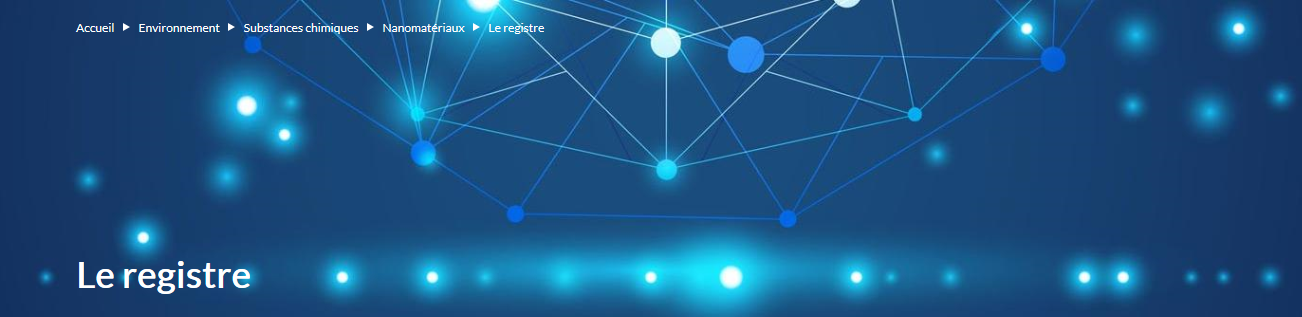 JAARVERSLAGHandelsjaar 2017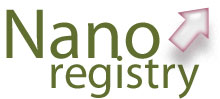 Inhoudsopgave1.	Inhoudsopgave	23.	Nanomaterialen	63.1.	Wat is een nanomateriaal?	63.2.	Wat maakt nanomaterialen zo bijzonder?	63.3.	Wat is de mogelijke impact van nanomaterialen?	73.4.	Wat doet de wetgever?	83.5.	Nationale registers	94.	Het Belgische register voor nanomaterialen	104.1.	Doelstellingen	104.2.	Sleutelbegrippen en definities	114.2.1.	Definitie van een stof in nanoparticulaire toestand	114.2.2.	Vrijgesteld van registratie	114.2.3.	Deadlines voor de registratie	124.2.4.	Types declaranten	134.2.5.	Types registraties	134.2.6.	Definitie van de rollen in de bevoorradingsketen	145.	Scope van het voorliggende verslag	146.	Gegevens met betrekking tot de declaranten	157.	Gegevens met betrekking tot de registraties	167.1.	Aantal registraties	167.1.1.	Stoffen	167.1.2.	Mengsels	187.2.	Aantal ingediende registraties per account	187.3.	Jaarlijkse actualisering	207.4.	Gebruik van een ander registratienummer (beperkte registratie)	218.	Rollen in de bevoorradingsketen	228.1.	Verdeling van het aantal bedrijven per rol	228.2.	Verdeling van het aantal registraties per rol	259.	Economische activiteiten	289.1.	NACE(BEL)-codes	289.2.	Economische activiteiten van de declaranten	289.3.	Economische activiteiten vermeld in de registraties	329.4.	Economische activiteiten van de producenten	349.5.	Economische activiteiten van de invoerders	3510.	Het gebruik van de geregistreerde stoffen	3610.1.	Omschrijving van de gebruiken	3610.2.	Gebruikssectoren (SU)	3710.3.	Procescategorieën (PROC)	3810.4.	Chemische productcategorie (PC)	4010.5.	Milieu-emissiecategorieën (ERC)	4210.6.	Voorwerpcategorie (AC)	4311.	De stoffen geproduceerd in nanoparticulaire toestand, opgenomen in het register	4511.1.	Chemische identificatie van de stoffen	4511.2.	Geregistreerde hoeveelheden	4511.2.1.	Hoeveelheden geïntroduceerd op de Belgische markt	4611.2.2.	Hoeveelheden verdeeld (verwerkt of onverwerkt) op de Belgische markt	4711.2.3.	Lijst van stoffen geïmporteerd en/of geproduceerd in hoeveelheden meer dan 1.000 ton	4812.	Evaluatie van de ingediende registraties	4912.1.	De Declarant	4912.1.1.	10.1.1 Vereenvoudigde registraties	4912.1.2.	10.1.2 Stoffen op de markt gebracht voor commerciële doeleinden	5012.2.	De buitenlandse leverancier	5012.3.	Verdere acties	5013.	Werking van de helpdesk	5114.	Lijst van de geregistreerde stoffen	5215.	Referenties	5416.	Annex: lijst van de geregistreerde stoffen	56Executive summaryAnnual report of the Belgian nanoregister, trade year 2017The Royal Decree concerning the placing on the market of substances manufactured in nanoparticular state was signed on May 27th, 2014 and published on September 24th, 2014. According to this Royal Decree, the deadline for registration of substances manufactured in nanoparticular state was January 1st, 2016. The registration software was launched on September 15th, 2015.The royal decree was amended on December 22nd 2017, delaying the deadline of registration for the mixtures until the January 1st, 2018.This report gives the details of the first reference period, from April 1st, 2017 to April 1st 2018 (which was the deadline to update the submitted registrations) and concerns the substances manufactured in nanoparticular state which were placed on the market as substances during 2017.Declarants also had the possibility to declare their mixtures, even if the deadline was postponed. Therefore some numbers will be displayed in this report.In this period,  153 accounts are considered as ‘active’ because they initiated one or more registrations. About 1/3 of the active accounts are Belgian. The majority of the non-Belgian accounts are situated in the European economic area. About 2/3 of the active accounts placed the nanosubstance(s) on the Belgian market themselves and were therefore obliged to register. The other 1/3 of the active accounts have registered on a voluntary basis. In total 570 registrations were submitted. Half of the registrants submitted less than 2 registrations. The importers submitted 50.9% of the number of registrations, the distributors 14.5% and the manufacturers 20%. The remaining part was submitted either by formulators or by ‘others’. About 77% of the registrations were updated before the deadline of April 1st, 2018.The NACE(BEL)-codes are used to specify the economic activities. Code 20 - Manufacture of chemicals and chemical products - has been most often used to describe the economic activity at the level of the company. At the level of the registrations of substances, code 20160 - Manufacture of plastics in primary forms – has been most frequently used. For the mixtures, code 2014 – Manufacturing of other raw organic chemical products – has been most frequently used. The European descriptor system is used to specify the uses of the substances (and mixtures) in nanoparticular state. The SU (Sectors of Use) category has been mentioned most often (40,3% of the registered uses), with SU3 - Industrial uses: Uses of substances as such or in preparations at industrial sites – was selected most in the submitted registrations. According to the registered data for 2017, 60.400 tons of substances in nanoparticular state were imported, 115.667 tons were manufactured and 17.790 tons were distributed.The substances registered in quantities more than 1 000 tons are amorphous silica, calcium carbonate,  carbon black, diiron trioxide, silicon oxide, 29H,31H-phthalocyaninato(2-)-N29,N30,N31,N32 copper, 5,12-dihydroquino[2,3-b]acridine-7,14-dione, 3,3'-(1,4-phenylenediimino)bis[4,5,6,7-tetrachloro-1H-isoindol-1-one], [1,3-dihydro-5,6-bis[[(2-hydroxy-1-naphthyl)methylene]amino]-2H-benzimidazol-2-onato(2-) N5,N6,O5,O6]nickel and Silanamine, 1,1,1-trimethyl-N-(trimethylsilyl)-, hydrolysis products with silica.About 50% of the submitted registrations reported quantities below 1 ton. One ton is the threshold quantity for the REACH registration.Evaluation of the submitted registrations shows that the quality of the registrations can be further improved. It also suggests the possibility that not all potential registrants are aware of the Royal Decree of May 27th, 2014 and the obligation to register. The helpdesk received 115 questions in the above mentioned reference period. Half of the questions were answered within 1 day, 90,4% of the questions received a definitive answer within 7 calendar days.  The nominative list of the substances registered for 2017 is presented in the Annex to this report. Based on the chemical identification (CAS-number), about 150 different chemical substances were identified. The chemical identification makes no distinction between the possible differences in the physico-chemical properties of the nanosubstances. Nanomaterialen Wat is een nanomateriaal? In de algemene betekenis is een nanomateriaal een materiaal dat een of meerdere stoffen in nanoparticulaire toestand bevat. Er bestaan meerdere bepalingen voor een 'stof in nanoparticulaire toestand', maar ze hebben steeds één element gemeenschappelijk, namelijk dat de stof in nanoparticulaire toestand deeltjes (stukjes materiaal met afgebakende fysieke grenzen) bevat die kleiner zijn dan 100 nm. Dergelijke deeltjes bestaan uit enkele tot duizenden atomen of moleculen.Stoffen in nanoparticulaire toestand zijn niet nieuw. Ze kunnen ontstaan door natuurlijke processen zoals bijv. vulkaanuitbarstingen, of ongewild gevormd worden als bijproduct van menselijke activiteiten, zoals bijv. bij het lassen. Maar stoffen in nanoparticulaire toestand kunnen ook doelbewust worden geproduceerd. De ideeën en concepten rond nanowetenschap werden voor het eerst geïntroduceerd in 1959 door Richard Feynman, tijdens een voordracht voor de American Physical Society1. Het duurde tot ca. 1980 vooraleer de nanotechnologie opgestart werd, dit mede dankzij de ontwikkeling van betere/nieuwe microscopen, in het bijzonder de scanning tunneling microscoop (STM) waarmee men individuele atomen kon bekijken2.Rond 2000 werd de eerste generatie nanomaterialen ontwikkeld. Hierbij worden in hoofdzaak nanostructuren in materialen ingebouwd om de eigenschappen ervan te verbeteren. Pigmenten, cosmetica, geleiders, antibacteriële verpakkingen, sportkledij, waterafstotende materialen, anticoagulantia en medicijnen zijn slechts een greep van de mogelijke toepassingen van deze technologie.Volgens Dr. Mihail Roco (U.S. National Nanotechnology Initiative) kan verwacht worden dat deze technologie uiteindelijk 4 generaties producten zal voortbrengen, waarbij o.a. nanorobotica en de groei van artificiële organen worden vernoemd3. In de volgende paragrafen wordt getracht een beeld te schetsen van deze nanomaterialen. Dit document bevat noch een volledige presentatie, noch een volledig overzicht van de bevindingen hieromtrent.Wat maakt nanomaterialen zo bijzonder? Materialen die stoffen in nanoparticulaire toestand bevatten, kunnen eigenschappen vertonen die aanzienlijk verschillen van de materialen die dezelfde stoffen in conventionele vorm bevatten – dit is immers ook de reden waarom ze geproduceerd werden. Stoffen in nanoparticulaire toestand volgen de wetten van de klassieke mechanica niet. Waar op bulkschaal de energie-uitwisseling tussen atomen of moleculen op een continue manier verloopt, gebeurt dit voor stoffen in nanoparticulaire toestand op een discrete (niet-continue) manier. Dit verschil kan zeer grote effecten hebben op o.a. de optische, elektrische en magnetische eigenschappen van de stof. Nanomaterialen kunnen dus aanzienlijk verschillen van bulkmaterialen met dezelfde chemische samenstelling. Zo is goud normaal geel van kleur, terwijl goud in nanoparticulaire toestand een rode kleur vertoont. Goud in de vorm van nanodeeltjes met een grootte van 2,5 nm smelt ook bij een veel lagere temperatuur dan massief goud (respectievelijk 300°C tegenover 1064°C)4. Stoffen in nanoparticulaire toestand hebben per definitie afmetingen kleiner dan 100 nm. Ter vergelijking, een menselijk haar is gemiddeld 80.000 nm dik, een bacterie heeft gemiddeld een afmeting van 1.000 nm en een virus heeft een gemiddelde afmeting van 100 nm. De klassieke biologische grenzen zoals bijv. een celmembraan zijn dus niet altijd voldoende om nanoparticulaire deeltjes tegen te houden5.Verder hebben nanomaterialen door hun kleine afmetingen een zeer groot oppervlak per volume-eenheid, specifiek oppervlak genoemd, die nog aanzienlijk toeneemt door hun specifieke structuur. Dit maakt hen, vergeleken met bulkmateriaal, zeer reactief. Door hun kleine afmetingen is ook het effect van hun dichtheid verwaarloosbaar en is het mogelijk om stoffen die normaliter niet kunnen oplossen, in suspensie te brengen. Deze specifieke eigenschappen garanderen de talrijke toepassingen van nanomaterialen. Nanotechnologie biedt de geneeskunde (geneesmiddelen) de mogelijkheid om zeer gericht bepaalde plaatsen in het lichaam (het organisme) te gaan behandelen, bijv. bij de behandeling van tumoren.
Maar tegelijk dient erover gewaakt te worden dat het gebruik van deze technologie niet schadelijk is voor mens en milieu. Wat is de mogelijke impact van nanomaterialen?Er is momenteel weinig eenduidigheid over de mogelijke effecten die nanomaterialen kunnen uitoefenen op mens en milieu. Gelet op de verschillende eigenschappen van een stof in nanoparticulaire toestand in vergelijking met een stof in bulkvorm, zouden er ook verschillende risicoprofielen geëvalueerd moeten worden. Immers:Door hun kleine afmeting hebben de stoffen in nanoparticulaire toestand het potentieel om verder in het lichaam en de cellen door te dringen. De stoffen in nanoparticulaire toestand kunnen drager zijn van onzuiverheden en zo vreemde stoffen in het lichaam of milieu brengenHet oppervlak van de deeltjes kan bewerkt zijn, qua structuur, qua samenstelling, …De structuur van de deeltjes zelf dient ook in rekening gebracht te worden bij het bepalen van mogelijke risico’s. Er zijn immers bestaande producten waarvan bekend is dat ze als gevolg van hun structuur een risico vormen (bijv. asbest), de mogelijkheid bestaat dat dit ook het geval is voor sommige nanomaterialen. Een meer uitgebreid overzicht van de mogelijke effecten van nanodeeltjes, gebaseerd op het werk van SCENIHR (The Scientific Committee on Emerging and Newly Identified Health Risks) is terug te vinden op de website van de Europese Commisie6.Voor een eenduidige risico-analyse dienen alleszins de chemische en fysische eigenschappen van nanomaterialen zo volledig mogelijk gekarakteriseerd te worden. Enkel dan zal het mogelijk zijn om de resultaten van de verschillende wetenschappelijke onderzoeken te interpreteren en te vergelijken.Verder is het in eenieders belang dat mogelijke risico’s worden geïdentificeerd in een vroeg stadium, dit kan alleen maar bijdragen aan een cultuur van duurzame ontwikkeling en innovatie. In combinatie met het voorzorgsbeginsel7 kan het ‘Safe-by-design’ concept8 hier een sterke bijdrage leveren. Dit concept gaat ervanuit dat de minimalisering van mogelijke risico’s voor mens en milieu reeds bij de ontwikkeling van nieuwe materialen gebeurt, eerder dan het testen ervan wanneer de producten reeds op de markt zijn. Wat doet de wetgever? Een eerste vereiste om tot een afdoende wetgevend kader te komen, is het uitwerken van duidelijke en ondubbelzinnige criteria om nanomaterialen te kunnen identificeren. Een grote stap voorwaarts hierin werd bereikt in 2011, toen de Europese Commissie een aanbeveling voor een definitie vastlegde (Aanbeveling 2011/696/EU). Deze aanbeveling heeft als doel om tot harmonisatie in verschillende wetgevingen te komen.In deze aanbeveling werd ook opgemerkt dat de technologische ontwikkeling en wetenschappelijke vooruitgang met grote snelheid evolueren en dat een herziening beoogd wordt tegen december 2014, om zeker te zijn dat de (aanbeveling van de) definitie voldoet aan alle behoeften. In dit kader publiceerde het Joint Research Centre9 in 2014 en 2015 drie opeenvolgende wetenschappelijke rapporten:Deel 1: "Compilation of information concerning the experience with the definition"10 Deel 2: "Assessment of collected information concerning the experience with the definition"11 Deel 3: "Scientific-technical evaluation of options to clarify the definition and to facilitate its implementation"12  Specifieke bepalingen voor nanomaterialen werden op Europees niveau opgenomen o.a. voor biociden, cosmetica en materialen in contact met voeding. In REACH (Verordening 1907/2006) en CLP (Verordening 1272/2008) zijn er geen expliciete vereisten opgenomen voor nanomaterialen. Aangezien nanomaterialen beantwoorden aan de definitie van 'een stof' binnen deze wetgevingen, zijn de bepalingen echter wel van toepassing. Echter, de huidige REACH-wetgeving kent een aantal tekortkomingen voor wat betreft de nanomaterialen: binnen REACH is er geen definitie opgenomen om te specificeren wat een nanomateriaal isEr is geen wettelijke vereiste om de nano-specifieke fysische en chemische kenmerken te vermelden. Dit blijkt onder meer uit het hoge percentage juridische discussies in nano-gerelateerde REACH-processen (zoals bijv. Compliance Check (CCH) en Substance Evaluation (SEV)).Chemische stoffen dienen in REACH pas te worden geregistreerd indien een producent of invoerder meer dan 1 ton/jaar produceert, resp. invoert – een drempelwaarde die voor nanomaterialen minder geschikt lijkt.Een volledig overzicht van de juridische beslissingen in de REACH-processen met betrekking tot nanomaterialen kan worden teruggevonden in de 'European Union Observatory for Nanomaterials' (EUON)13. Dit Observatory is een initiatief van de Europese Commissie met als doel informatie rond nanomaterialen die op de Europese markt zijn gebracht, te verzamelen (zie ook §1.5 Nationale registers).Intussen heeft de Europese Commissie een specifieke herziening van de voor nanomaterialen benodigde informatie in REACH goedgekeurd (december 2018). De wijzigingen verduidelijken welke informatie de bedrijven die stoffen in nanovorm op de markt brengen in hun registratiedossier moeten opnemen. De nieuwe regels treden in werking op 1 januari 2020.Nationale registersHet ontbreken van betrouwbare gegevens omtrent het gebruik van nanomaterialen staat in schril contrast met de steeds sneller uitbreidende markt voor deze materialen. Door het ontbreken van deze gegevens (welke producten, hoeveelheden, gebruiken,…) is het voor de bevoegde overheden zeer moeilijk tot onmogelijk om potentiële blootstellingen aan nanomaterialen te kunnen inschatten. In de resolutie van 24 april 2009 (Resolutie van het Europees Parlement van 24 april 2009 over regelgevingsaspecten van nanomaterialen (2008/2208(INI)14, onder punt 11, wordt de Europese Commissie verzocht "te bekijken of REACH moet worden herzien ten aanzien van onder andere: een vereenvoudigde registratie voor nanomaterialen die in hoeveelheden van minder dan 1 ton worden geproduceerd of ingevoerd, een indeling van alle nanomaterialen als nieuwe stoffen, een chemisch veiligheidsrapport met een blootstellingsbeoordeling voor alle geregistreerde nanomaterialen, kennisgevingsvereisten voor alle nanomaterialen die als zodanig, in voorbereidingen of in producten op de markt worden gebracht;"De opzet van een Europees register voor nanomaterialen was een mogelijke optie in de studie omtrent de impact van de mogelijke wetgevingen om de transparantie voor nanomaterialen op de markt te verbeteren15. Uiteindelijk opteerde de EU Commissie voor de oprichting van het EU Observatory voor nanomaterialen (EUON), een verzamelplaats voor - tot nu toe - bestaande informatie omtrent nanomaterialen16, 17.Dit EUON kan niet worden gezien als een vervanger voor een register met verplicht karakter, aangezien het geen specifieke informatie aanlevert om een goede inschatting van mogelijke blootstelling aan nanomaterialen te kunnen maken (producten, hoeveelheden, gebruiken, producenten,…) en aangezien het niet altijd duidelijk is wie de verantwoordelijkheid neemt voor de juistheid van de gepubliceerde informatie. In de tussentijd namen meerdere lidstaten het initiatief om een eigen nationaal register op te starten. Een overzicht van de verschillende nationale registers en hun specifieke modaliteiten is eveneens terug te vinden in het EUON18. Binnen de EU was Frankrijk het eerste land waar de registranten, in het kader van een verplichte registratie, ook de gebruiken van de stoffen in nanoparticulaire toestand moesten identificeren.In navolging van de standpunten ingenomen door België tijdens het voorzitterschap van de Europese Raad in 2010, is de FOD Volksgezondheid, Veiligheid van de voedselketen en Leefmilieu in 2011 gestart met een onderzoek naar de mogelijkheden voor een register van nanomaterialen die op de Belgische markt worden gebracht, dit in coördinatie met andere betrokken federale departementen en in samenwerking met andere lidstaten van de Europese unie19. Dit onderzoek resulteerde in het Koninklijk Besluit (KB) van 27 mei 2014, betreffende het op de markt brengen van stoffen geproduceerd in nanoparticulaire toestand20. Volgens dit KB moeten stoffen die in nanoparticulaire toestand geproduceerd en als stoffen op de markt gebracht zijn, geregistreerd worden voor 1 januari 2016. Op 15 september 2015 werd de software voor de registratie van nanomaterialen gelanceerd21. Na het Koninklijk Besluit van 22 december 2017 tot wijziging van dit KB, werd de uiterste registratiedatum voor mengsels uitgesteld tot 31 december 2017. Alle mengsels die reeds op de Belgische markt zijn dienden dus ten laatste eind 2017 geregistreerd te worden.Het Belgische register voor nanomaterialenDoelstellingenOp 27 mei 2014 werd het KB betreffende het op de markt brengen van stoffen geproduceerd in nanoparticulaire toestand, ondertekend. Dit KB is enerzijds gebaseerd op de wet van 21 december 1998 betreffende de productnormen ter bevordering van duurzame productie- en consumptiepatronen en ter bescherming van het leefmilieu, de volksgezondheid en de werknemers en anderzijds op de wet van 4 augustus 1996 betreffende het welzijn van de werknemers bij de uitvoering van hun werken. De oprichting van het register beoogt de volgende doelstellingen:1° erop toezien dat de evolutie van deze innoverende technologie verloopt in harmonie met de bescherming van de menselijke gezondheid;2° het verwerven van een betere kennis van de markt, de kenmerken van de nanomaterialen, het potentiële risico van blootstelling van mensen aan deze stoffen, en van de snelheid en de omvang van de evolutie naar complexere nanomaterialen;3° het garanderen van transparantie en het vergroten van het vertrouwen van het publiek en de werknemers ten aanzien van deze stoffen;4° het garanderen van de traceerbaarheid en, bijgevolg, de overheid de mogelijkheid geven om tussenbeide te komen in geval van een risico voor de volksgezondheid of de veiligheid van de werknemers;5° het invoeren van een kennisbank die noodzakelijk zou kunnen zijn voor de toekomstige reglementaire evolutie op nationaal en Europees niveau wat deze stoffen betreft.Concreet moet het register het onder andere mogelijk maken om de traceerbaarheid te garanderen van producten die stoffen geproduceerd in nanoparticulaire toestand bevatten, zodat:1° er efficiënt kan worden opgetreden indien zou blijken dat een type nanomateriaal gevaarlijk is voor de volksgezondheid;2° de overheidsinstanties die bevoegd zijn voor de veiligheid van de werknemers de informatie kunnen krijgen die ze nodig hebben om de nodige controles uit te voeren;3° de verzamelde gegevens (niet-vertrouwelijke gegevens of geaggregeerde gegevens) in voorkomend geval openbaar gemaakt kunnen worden om de bevolking te informeren over de toenemende aanwezigheid van nanomaterialen op de markt, en om misverstanden en verwarring te vermijden.Anderzijds zou het register de overheid de mogelijkheid moeten bieden om basisinformatie te verzamelen over de stoffen geproduceerd in nanoparticulaire toestand die aanwezig zijn op de Belgische markt, teneinde:1° te beschikken over een basis voor wetenschappelijk onderzoek naar de mogelijke toxiciteit van de verschillende betrokken types stoffen geproduceerd in nanoparticulaire toestand;2° in voorkomend geval in staat te zijn te focussen op de regelgevingen die nodig kunnen zijn om de bevolking en de werknemers te beschermen tegen bepaalde types stoffen geproduceerd in nanoparticulaire toestand.Dit verslag beoogt de transparantie met betrekking tot nanomaterialen te verhogen en aldus het vertrouwen van de bevolking en de werknemers met betrekking tot deze stoffen te verhogen.Sleutelbegrippen en definitiesDefinitie van een stof in nanoparticulaire toestandIn het KB van 27 mei 2014 werd de definitie van een stof in nanoparticulaire toestand opgenomen. Deze definitie is grotendeels gebaseerd op de definitie in de aanbeveling van de Europese Commissie (Aanbeveling 2011/696/EU), maar sluit uiteraard natuurlijk gevormde nanomaterialen en nanomaterialen die worden gevormd als bijproduct van menselijke activiteiten uit.Een stof geproduceerd in nanoparticulaire toestand is "een stof die deeltjes bevat hetzij in ongebonden toestand of als een aggregaat of agglomeraat en waarvan minstens 50% van de deeltjes in de gekwantificeerde grootteverdeling een of meer externe dimensies bezitten binnen het bereik van één nanometer tot honderd nanometer, met uitzondering van de natuurlijke, niet chemisch gewijzigde stoffen, en de stoffen waarvan de fractie tussen één nanometer en honderd nanometer een bijproduct van menselijke activiteiten is. Worden gelijkgesteld met stoffen geproduceerd in nanoparticulaire toestand: fullerenen, grafeenvlokken en enkelwandige koolstofnanobuizen met één of meer externe dimensies beneden één nanometer."Vrijgesteld van registratieIn het KB van 27 mei worden de stoffen geproduceerd in nanoparticulaire toestand vrijgesteld van registratie indien deze stoffen in het toepassingsgebied van een andere wetgeving vallen. Meer concreet betreft het:De biociden en de behandelde voorwerpen die vallen onder het toepassingsgebied van Verordening (EU) nr. 528/2012 van het Europees Parlement en de Raad van 22 mei 2012 betreffende het op de markt aanbieden en het gebruik van biociden, en de biociden die werden geregistreerd of waarvoor toelating werd verleend conform de bepalingen van het koninklijk besluit van 22 mei 2003 betreffende het op de markt brengen en het gebruiken van biociden;De geneesmiddelen die vallen onder het toepassingsgebied van Verordening (EG) nr. 726/2004 van het Europees Parlement en de Raad van 31 maart 2004 tot vaststelling van communautaire procedures voor het verlenen van vergunningen en het toezicht op geneesmiddelen voor menselijke en diergeneeskundig gebruik en tot oprichting ven een Europees Geneesmiddelenbureau;De geneesmiddelen voor menselijk en diergeneeskundig gebruik die vallen onder het toepassingsgebied van het koninklijk besluit van 14 december 2006 betreffende geneesmiddelen voor menselijk en diergeneeskundig gebruik;Voedingsmiddelen en voorwerpen en stoffen bestemd om met voedingsmiddelen in aanraking te komen, bedoeld in artikel 1, 1° en 2°, b) van de wet van 24 januari 1977 betreffende de bescherming van de gezondheid van de gebruikers op het stuk van de voedingsmiddelen en andere producten;Diervoeders, zoals bepaald in artikel 3 van Verordening (EG) nr. 178/2002 van het Europees Parlement en de Raad van 28 januari 2002 tot vaststelling van de algemene beginselen en voorschriften van de levensmiddelenwetgeving, tot oprichting van een Europese Autoriteit voor de voedselveiligheid en tot vaststelling van procedures voor voedselveiligheidsaangelegenheden;Geneesmiddelen en gemedicineerde diervoeders die vallen onder het toepassingsgebied van de wet van 21 juni 1983 betreffende gemedicineerde diervoeders;Technische hulpstoffen en andere producten die mogen worden gebruikt voor de verwerking van biologisch geproduceerde ingrediënten van agrarische oorsprong, waarvan sprake in deel B van bijlage VIII van de Verordening (EG) nr. 889/2008 van de Commissie van 5 september 2008 tot vaststelling van bepalingen ter uitvoering van Verordening (EG) nr. 834.2007 van de Raad inzake de biologische productie en de etikettering van biologische producten, wat de biologische productie, de etikettering en de controle betreft;Pigmenten, indien ze in een mengsel, een voorwerp of een samengesteld object op de markt worden gebracht.Cosmetische producten die vallen onder het toepassingsgebied van het koninklijk besluit van 17 juli 2012 betreffende cosmetische producten.Deadlines voor de registratieHet KB van 27 mei 2014 maakt voor de stoffen geproduceerd in nanoparticulaire toestand een onderscheid tussen stoffen die op de markt worden gebracht als stoffenstoffen die verwerkt in een mengsel op de markt worden gebrachtstoffen die geïntegreerd worden in een voorwerp of samengesteld objectStoffen in nanoparticulaire toestand, die op de markt werden gebracht als stoffen en reeds op de markt verkrijgbaar zijn, moesten voor 1 januari 2016 geregistreerd worden. Voor een aantal gegevens (zoals hoeveelheid en professionele gebruikers) moest er een schatting voor het handelsjaar 2016 gemaakt worden. In het eerste trimester na 2016, dus vóór 1 april 2017, moesten de schattingen vervangen worden door actuele gegevens voor het handelsjaar 2016. Deze jaarlijkse actualisering moet telkens in de eerste drie maanden van het volgende kalenderjaar gebeuren.Voor stoffen geproduceerd in nanoparticulaire toestand die verwerkt in een mengsel op de markt werden gebracht, wordt hetzelfde principe gehanteerd, maar met 1 januari 2018 als deadline. Voor stoffen geproduceerd in nanoparticulaire toestand, geïntegreerd in een voorwerp of samengesteld object, werd nog geen deadline vastgelegd.Stoffen in nanoparticulaire toestand, die na de deadlines gesteld in het KB van 27 mei 2014 op de markt worden gebracht, moeten geregistreerd worden voor ze effectief op de markt worden gebracht. Types declarantenIn de software van het Belgische register maakt de declarant zelf zijn account aan en staat hij zelf in voor het gebruikers- en paswoordbeheer. Een account omvat de informatie die nodig is om de declarant te kunnen identificeren, zoals beschreven in afdeling 1 van bijlage 1 of 6 bij het KB van 27 mei 2014. Via zijn account heeft de declarant toegang tot de software en kan hij één of meerdere registraties indienen. In de software van het register heeft de declarant de keuze uit 3 soorten accounts:Declarant: deze is volgens de bepalingen van het KB van 27 mei 2014 verplicht om de producten die hij op de markt brengt, te registreren. Deze verplichting volgt uit het feit dat de declarant zelf zijn producten op de Belgische markt brengt, of uit het feit dat hij fungeert als vertegenwoordiger voor een ander bedrijf. In het vervolg van dit verslag worden deze twee types steeds samen beschouwd.De Buitenlandse Leverancier: deze is volgens de bepalingen van het KB van 27 mei 2014 niet verplicht tot registratie, omdat hij zijn producten niet zelf op de Belgische markt brengt. Hij heeft de mogelijkheid om zijn producten in het register op te nemen, waarbij hij naast de identificatie van zijn bedrijf, enkel de fysische en chemische karakteristieken van het nanomateriaal, zoals vastgelegd in afdeling 2 van bijlage 1 bij het KB van 27 mei 2014, registreert. Een buitenlandse leverancier registreert geen hoeveelheden, gebruiken, handelsnamen of professionele gebruikers van zijn producten. De Buitenlandse Leverancier kan dan het nummer van zijn registratie doorgeven aan zijn (registratieplichtige) klanten. Zij kunnen dan hun producten registreren middels een ‘beperkte’ registratie (zie ook § 2.2.5 Types registraties). Op die manier hoeven deze klanten de fysisch-chemische karakteristieken van de stoffen geproduceerd in nanoparticulaire toestand niet te herhalen. De term 'buitenlands' die bij dit type account wordt vermeld, duidt aan dat de leverancier zijn producten niet in België op de markt brengt (maar wel in het buitenland), en heeft in se niets te maken met de nationaliteit van het bedrijf. Types registratiesIn het register kunnen verschillende soorten registratie worden ingediend. Naast een volledige registratie is er ook een mogelijkheid tot:Een beperkte registratie: dit betreft de registratie van een stof waarvoor de gegevens reeds werden geregistreerd, door een andere Declarant of door een Buitenlandse Leverancier. De declarant kan in dit type registratie de fysisch-chemische karakteristieken van de stof in nanoparticulaire toestand, zoals vastgelegd in afdeling 2 van bijlage 1 bij het KB van 27 mei 2014, vervangen door het invullen van het registratienummer van deze reeds ingediende registratie.Een vereenvoudigde registratie: dit type registratie wordt gebruikt voor stoffen in nanoparticulaire toestand die uitsluitend bestemd zijn voor wetenschappelijk onderzoek en wetenschappelijke ontwikkeling of voor onderzoek en ontwikkeling gericht op producten en processen. Dit type registratie vraagt naast de identificatie van de Declarant enkel de chemische identificatie van de stoffen geproduceerd in nanoparticulaire toestand en een verklaring op eer dat de betrokken stof niet voor commerciële doeleinden op de markt zal worden gebracht. Het accounttype 'Buitenlandse Leverancier' kan geen vereenvoudigde registraties uitvoeren. Definitie van de rollen in de bevoorradingsketenWanneer de Declarant vermeldt hoeveel er van een bepaalde stof in nanoparticulaire toestand op de markt wordt gebracht, kan hij ook aangeven welke rol in de bevoorradingsketen hij daarbij vervult. De verschillende rollen in de bevoorradingsketen zijn: Producent: produceert een stof in nanoparticulaire toestand, als dusdanig of vervat in een mengsel en brengt deze op de markt Verdeler: slaat stoffen geproduceerd in nanoparticulaire toestand, als dusdanig of vervat in een mengsel, op en brengt deze op de markt voor derdenInvoerder: is verantwoordelijk voor de fysische introductie op de markt van de stof geproduceerd in nanoparticulaire toestand, als dusdanig of vervat in een mengsel Samensteller: produceert mengsels en levert deze doorgaans verder in de bevoorradingsketen direct aan de consument. Hij mengt de stoffen geproduceerd in nanoparticulaire toestand, als dusdanig of vervat in een mengsel, zonder de eigenschappen van deze stoffen te veranderen. Voorbeelden van dergelijke mengsels zijn verven, kleefmiddelen, cosmetica, smeermiddelen, detergenten,… Navuller: brengt stoffen geproduceerd in nanoparticulaire toestand, als dusdanig of vervat in een mengsel, van de ene container naar de andere, over het algemeen tijdens het opnieuw verpakken of om van merk te veranderen Andere: te specificerenScope van het voorliggende verslagDit verslag heeft betrekking op het handelsjaar/kalenderjaar 2017. Het werd opgesteld na 31 maart 2018 (de deadline voor het indienen van de jaarlijkse actualisering) en bevat enkel de gegevens met betrekking tot de stoffen in nanoparticulaire toestand die op de markt worden gebracht als stoffen.  De gegevens omtrent de stoffen in nanoparticulaire toestand die op de markt worden gebracht als mengsels zullen in een volgend jaarverslag worden opgenomen. De referentieperiode in dit verslag loopt van 1 april 2017 tot en met 31 maart 2018.Daarnaast zal er waar relevant een overzicht gegeven worden van de volledige periode van het register. Dit om te voorkomen dat bepaalde gegevensgroepen, in het bijzonder de eenmalige registraties zoals de vereenvoudigde registraties of de registraties ingediend door buitenlandse leveranciers, zouden verdwijnen.Dit verslag hoopt te kunnen bijdragen tot een beter inzicht in de situatie van nanomaterialen op de Belgische markt en bevat hoofdzakelijk geaggregeerde gegevens, teneinde de vertrouwelijkheid van de ingediende registraties te bewaren.Een vergelijking van de cijfers uit dit verslag met verslagen van andere (nationale) registers dient met de nodige omzichtigheid te gebeuren, aangezien het toepassingsgebied van de registers niet altijd hetzelfde is (zie bijv. § 4.2.2 Vrijgesteld van registratie).Gegevens met betrekking tot de declarantenOnderstaande tabel geeft een overzicht van registraties ingediend voor 1 april 2018 en de verdeling over de verschillende nationaliteiten en types in het register. Een account is actief wanneer het in de referentieperiode minstens één registratie of actualisering (ongeacht het type) heeft uitgevoerd. De betrokken registratie hoeft niet noodzakelijkerwijze te zijn vervolledigd en ingediend. De nationaliteiten zijn gebaseerd op de locatie van de maatschappelijke zetel zoals vermeld in de registratie, en worden gegroepeerd als:Belgisch (BE)behorende tot de Europese economische regio (EER), maar niet gelegen in Belgiëniet gelegen in de Europese economische regio (niet-EER)Sinds het begin:Werden er in de databank 171 accounts aangemaakt.Van het register tot 1 april 2018 hebben 153 accounts minstens één registratie uitgevoerd en worden ze dus beschouwd als actieve accounts. Er werden 18 accounts aangemaakt die (tot op heden) nog geen registratie hebben uitgevoerd.
Over de hele periode is de verhouding declarant/buitenlandse leverancier licht gestegen tot 2/3.Referentieperiode
In de referentieperiode, van 01-04-2017 tot 31-03-2018, waren er 117 accounts actief. Dit betekent dat 56 accounts geen enkele activiteit hebben laten optekenen in de referentieperiode. Voor 18 van die accounts is een jaarlijkse actualisering niet nodig (accounttype "Buitenlandse leverancier" of registratietype "Vereenvoudigde registratie"). En dus zijn er 38 accounts die tijdens de referentieperiode (nog) geen registratie of actualisering hebben uitgevoerd.Referentieperiode :
Meer dan 3/4 van de actieve accounts is van het type "declarant", in iets minder dan een kwart van de gevallen gaat het om buitenlandse leveranciers. In vergelijking met het handelsjaar 2016 is het aantal actieve accounts relatief gezien groter bij de declaranten. Dit kan gedeeltelijk verklaard worden door het feit dat een buitenlandse leverancier zijn registraties niet hoeft te actualiseren, terwijl een declarant zijn registraties elk jaar moet actualiseren. Zo'n 40% van de actieve accounts is van oorsprong Belgisch. 97% van de niet-Belgische accounts komt uit de EER.Eenzelfde verhouding wordt grotendeels waargenomen bij de nationaliteit. Ongeveer een derde van de declaranten is Belgisch. Van de niet-Belgische accounts is de overgrote meerderheid (ca. 90%) gelegen in de Europese economische regio. Gegevens met betrekking tot de registratiesAantal registratiesOmvat de registraties los van het vermelde handelsjaar.Stoffen
Op 1 april 2018 waren er in totaal 570 registraties ingediend voor stoffen. Netto waren dat dus 95 registraties meer dan op het einde van de voorgaande referentieperiode. Onderstaande tabel geeft een overzicht van de registraties ingediend vóór 1 april 2018 en de verdeling over de verschillende nationaliteiten en types in het register. Daarnaast wordt voor het type Declarant ook nog een onderscheid gemaakt tussen de registratie van een nanomateriaal dat voor commerciële doeleinden op de markt wordt gebracht en een nanomateriaal dat uitsluitend voor wetenschappelijk onderzoek wordt verdeeld (vereenvoudigde registratie). Het laatste type registratie omvat enkel de chemische identificatie van de stof in nanoparticulaire toestand.
In vergelijking met 2016 is het aantal registraties in elke categorie gestegen, met uitzondering van de stoffen voor onderzoek en ontwikkeling ingediend door declaranten uit de EER. Als we dit meer in detail bekijken, zien we dat de twee in 2016 ingediende vereenvoudigde registraties werden ingedeeld onder het statuut "draft". De stijging van het aantal nieuwe registraties ligt dus 2 eenheden hoger dan het "netto" aantal.Het aantal ingediende registraties is ongeveer gelijk verdeeld tussen het type Declarant en Buitenlandse Leverancier. Bijna 3/4 van de registraties ingediend door de Declarant is afkomstig van Belgische bedrijven. De niet-Belgische bedrijven dragen vooral bij aan de registraties ingediend door het type Buitenlandse Leverancier.Huidige referentieperiode:MengselsIn het vorige jaarverslag werd geen enkel mengsel vermeld. Wij gaan er dan ook vanuit dat de gegevens voor de referentieperiode dezelfde zijn als de gegevens sinds het begin van het register.Op 1 april 2018 waren er 535 mengsels met het statuut "ingediend". Onderstaande tabel geeft een overzicht van de verdeling van deze mengsels per type titularis en per type registratie.Aantal ingediende registraties per accountVoor het gemiddeld aantal registraties per actief account worden de tabellen "mengsels ingediend" en "stoffen ingediend" zowel afzonderlijk gehouden (eerste reeks gegevens) als gecombineerd (tweede tabel). Vervolgens kunnen wij kiezen welke gegevens we nemen. Als een vennootschap zowel buitenlandse leverancier als declarant is, worden deze accounts als afzonderlijke accounts beschouwd.Onderstaande tabel geeft aan hoeveel registraties er per actief account ingediend werden. Een actief account is een account dat minstens één registratie heeft aangemaakt (maar niet noodzakelijk heeft afgewerkt en ingediend). Het aantal registraties houdt enkel rekening met de registraties die effectief werden ingediend. Het is dus mogelijk dat er accounts zijn opgenomen die geen enkele registratie hebben ingediend (of dat het minimum aantal = 0). Uit de mediaan blijkt dat voor het type Declarant de helft van de accounts geen of één registratie heeft ingediend, dit zowel voor de Belgische als de Europese Declaranten. Het gemiddelde voor de Belgische Declaranten bedraagt 4,8 en dit gemiddelde wordt sterk beïnvloed door het hoge maximum. Het aantal registraties ingediend door buitenlandse leveranciers is sterk gestegen, en dat komt door de introductie van mengsels in het systeem. Mengsels en stoffen samen sinds het begin :Stoffen sinds het begin :Mengsels sinds het begin :Jaarlijkse actualiseringNB: Registratie stopzetten = bij jaarlijkse actualisering.De Declarant dient voor de registraties, ingediend voor stoffen die voor commerciële doeleinden op de markt worden gebracht, jaarlijks een actualisering uit te voeren. Deze jaarlijkse actualisering moet worden uitgevoerd in de eerste drie maanden van het jaar volgend op het betrokken handelsjaar (kalenderjaar).Bij deze actualisering dient de declarant in te geven welke hoeveelheid van de stof in het voorgaande jaar effectief op de Belgische markt werd gebracht en wie de professionele gebruikers (klanten) ervan waren in dat jaar. De Buitenlandse Leverancier brengt per definitie zijn nanomaterialen niet zelf op de Belgische markt, registreert dus ook geen hoeveelheden of professionele gebruikers en hoeft dus geen actualisering uit te voeren. Voor de vereenvoudigde registraties (ingediend voor nanomaterialen die uitsluitend voor wetenschappelijke doeleinden worden gebruikt) worden geen hoeveelheden of professionele gebruikers gevraagd en wordt er geen jaarlijkse actualisering uitgevoerd.Het is mogelijk dat een declarant zijn registratie (tijdelijk) wenst stop te zetten, omdat de stof/het mengsel (tijdelijk) niet meer op de markt wordt gebracht. Softwarematig is het mogelijk om een registratie in het register te onderbreken. Wanneer een registratie wordt stopgezet, moet de declarant een laatste jaarlijkse actualisering doorvoeren om de gegevens aan te vullen van het jaar waarin de registratie werd stopgezet. Pas dan wordt de registratie ook effectief onderbroken. Een dossier dat voor wetenschappelijke doeleinden of door de buitenlandse leverancier wordt ingediend, hoeft niet geactualiseerd te worden en kan dus niet onderbroken worden.
Voor het handelsjaar 2017 waren er 450 ingediende registraties op 01/04/2018. Van die 450 registraties werden er 5 afgebroken. Er moeten dus 445 registraties geactualiseerd worden. PS Dit aantal is niet hetzelfde als in §7.1 - Aantal registraties. §7.1 omvat alle registraties die op 01-04-2018 waren ingediend, ongeacht het handelsjaar. In dit deel wordt enkel gekeken naar de registraties voor het handelsjaar 2017.Er werden 238 actualiseringen gecreëerd, waarvan er 227 voor 01-04-2018 werden ingediend. Dat betekent dat 51,01% van de te actualiseren registraties tijdig werd geactualiseerd. Netto is dat cijfer een daling ten opzichte van de 77% voor 2016.Als we deze cijfers opsplitsen in stoffen en mengsels, zien we 219 registraties van stoffen, waarvoor 174 actualiseringen werden uitgevoerd en waarvan er 169 effectief werden ingediend. Voor de stoffen werd dus 77,17% van de registraties tijdig geactualiseerd. Dit cijfer is nagenoeg hetzelfde als dat voor 2016.Voor de mengsels moeten er 226 registraties geactualiseerd worden voor 2017. Daartoe werden 64 actualiseringen uitgevoerd, waarvan er 58 werden ingediend. Voor de mengsels werd dus slechts 25,66% van de registraties tijdig geactualiseerd.Dit lage cijfer voor de mengsels kan het gevolg zijn van een mogelijke verwarring over de deadline die werd uitgesteld door de wijziging van het koninklijk besluit.In het verdere verloop van dit verslag wordt niet met individuele hoeveelheden gewerkt, maar hoofdzakelijk met grootte-intervallen van hoeveelheden. Er wordt verwacht dat het gebruik van de ‘geschatte’ hoeveelheden, in ca. 23% van de registraties, een beperkte invloed op het uiteindelijke grootte-interval zal hebben. Gebruik van een ander registratienummer (beperkte registratie)Bij de registratie van een stof die voor commerciële doeleinden op de markt wordt gebracht, dienen een aantal fysische en chemische karakteristieken te worden vermeld, zoals bepaald in afdeling 2 van bijlage 1 bij het KB van 27 mei 2014. Indien dezelfde stof al eerder geregistreerd werd, kan de declarant via dit eerdere registratienummer verwijzen naar die registratie en hoeft hij niet opnieuw de fysische en chemische karakteristieken van het nanomateriaal in te vullen (beperkte registratie, zie ook § 4.2.5-Types registraties). Deze mogelijkheid bestaat zowel voor de Declarant als voor de Buitenlandse Leverancier, maar is niet verplicht. Voor stoffen die exclusief voor wetenschappelijke doeleinden op de markt worden gebracht (de vereenvoudigde registratie), dient enkel de chemische identificatie te worden geregistreerd. In dit type registraties worden geen fysisch-chemische karakteristieken van het nanomateriaal gevraagd en kan er dus ook niet verwezen worden naar een eerdere registratie. Van de 1045 registraties die de fysisch-chemische karakteristieken moeten vermelden, maakt ca. 1 op 3 gebruik van de beperkte registratie. Bij evaluatie van deze beperkte registraties blijkt ongeveer 10% van de verwijzingen naar een ander registratienummer niet correct o.a. om de volgende redenen:Verwijzing naar niet-bestaande registratieKringverwijzing (vb. BE-1 verwijst naar BE-1)De chemische stoffen komen niet overeenVoor de beperkte registraties die wel verwijzen naar een registratienummer ingediend door het type Buitenlandse Leverancier, wordt een bijkomend probleem vastgesteld in die zin dat meerdere registraties, op vrijwillige basis ingediend door de Buitenlandse Leverancier, onvoldoende informatie bevatten en dus niet conform het KB van 27 mei 2014 kunnen worden beschouwd. Dit heeft als gevolg dat de registraties die naar dergelijke nummers verwijzen, evenmin conform het KB van 27 mei 2014 zijn. Het gebruik van de beperkte registratie kan ook een idee geven over de lengte van de bevoorradingsketen, namelijk hoe dikwijls een bepaald nanomateriaal wordt doorgegeven aan de volgende klant. Ongeveer 1/3 van de registraties verwijst naar een andere registratie, hetgeen wijst op één stap in de bevoorradingsketen. Een tweede stap in de bevoorradingsketen wordt slechts voor ~3% van deze beperkte registraties waargenomen. Deze cijfers zijn grotendeels in lijn met de verdeling van de rollen in de bevoorradingsketen (zie § 8 Rollen in de bevoorradingsketen). In de registraties wordt vooral de introductie op de Belgische markt teruggevonden (import en productie). Er zijn veel minder registraties die de verdere verdeling van de nanomaterialen op de Belgische markt weergeven. Anderzijds geldt voor bijna 18% van de in de beperkte registraties gebruikte registratienummers dat ze meer dan één keer worden vermeld, met een maximum van 45 keer voor één bepaald registratienummer.De keten is ook langer geworden - er is een registratie met een verwijzing naar een eerdere registratie die in totaal drie andere verwijzingen bevat.Rollen in de bevoorradingsketenVerdeling van het aantal bedrijven per rolDe Declaranten die nanomaterialen op de Belgische markt brengen voor commerciële doeleinden, registreerden in de jaarlijkse actualisering tussen 1 januari 2018 en 31 maart 2018 precies het aantal dat ze in 2017 op de markt hadden gebracht. Daarnaast vermeldden ze ook welke rol in de bevoorradingsketen ze voor die aantallen hebben vervuld. De mogelijke rollen in de bevoorradingsketen worden verklaard in § 4.2.6-Definitie van de rollen in de bevoorradingsketen.Onderstaande tabel geeft het relatief aantal keer dat een declarant één van deze mogelijke rollen heeft vervuld. Er zijn declaranten die meer dan één rol vervullen. Het maximum aantal rollen per declarant is drie. Bij het opstellen van deze grafiek werd er vanuit gegaan dat wanneer een declarant het cijfer '0' invult bij een bepaalde rol (maar niet voor alle rollen), hij deze rol kan vervullen maar dat dit voor 2017 niet het geval was.De verdere specificaties die vermeld worden wanneer de Declarant kiest voor de rol ‘Andere’, worden in dit verslag niet verder besproken.Stoffen en mengsels samen :Figuur 1: relatieve verdeling (in %) van de bedrijven over de rollen in de bevoorradingsketenEnkel stoffen:Figuur 2: relatieve verdeling (in %) van de bedrijven over de rollen in de bevoorradingsketen voor de stoffen
De verdeling voor de stoffen is nagenoeg dezelfde als in 2016.Enkel mengsels:Figuur 3: relatieve verdeling (in %) van de bedrijven over de rollen in de bevoorradingsketen voor de mengselsDe opvallendste vaststelling is dat de verdeling voor de mengsels is gewijzigd, er zijn met name minder invoerders en verdelers, en meer producenten.De cijfers tonen aan dat de meeste Declaranten de rol van invoerder of producent vervullen. Er zijn opvallend weinig bedrijven die de rol van verdeler vervullen (1/5). Dit kan erop wijzen dat de stoffen verder op de markt worden gebracht als een mengsel, in een vorm die niet geregistreerd dient te worden of dat er nog onvoldoende bewustzijn is bij de verdelers over de registratieplicht.Anderzijds doet bovenstaande vaststelling, in combinatie met de talrijke registraties die door de Buitenlandse Leverancier werden ingediend en die niet in andere registraties benut worden (zie ook § 7.3-Gebruik van een ander registratienummer), de vraag rijzen of er misschien Buitenlandse Leveranciers zijn die in feite als ‘verdeler’ (op de Belgische markt) fungeren.Verder is de aanwezigheid van de rol van ‘samensteller’ bij het op de markt brengen van stoffen eveneens merkwaardig. Zoals vermeld in de begeleidende documentatie22 produceert een samensteller per definitie mengsels. Voor de mengsels gaat het om 17,4% samenstellers. Deze rol in de bevoorradingsketen kan worden verwacht bij het op de markt brengen van mengsels, maar niet bij de registratie van de stoffen (zie ook § 11.2.2-Hoeveelheden verdeeld (verwerkt of onverwerkt) op de Belgische markt).

Verdeling van het aantal registraties per rolOnderstaande tabel geeft een overzicht van het aantal keer dat een bepaalde rol werd vermeld in een registratie. Ook hier geldt dat er in één registratie meerdere rollen kunnen worden vermeld. Het maximum aantal rollen vermeld in één registratie is drie. Figuur 4: relatieve verdeling (in %) van de registraties over de rollen in de bevoorradingsketen voor de stoffen en mengselsMeer dan de helft van de registraties gebeurt door de invoerder. Verdelers en samenstellers zijn goed voor 1/3 van de relatieve verdeling van de registraties. De oorzaak voor deze stijging van het aantal samenstellers ligt voornamelijk bij de stoffen. De samensteller vertegenwoordigt voor de stoffen meer dan 20%, tegenover 14% voor de mengsels, wat vreemd is met de definitie van samensteller in het achterhoofd (cf. § 8.1).Enkel stoffen:Figuur 5 : relatieve verdeling (in %) van de registraties over de rollen in de bevoorradingsketen voor de stoffenEnkel mengsels:Figuur 6 : relatieve verdeling (in %) van de registraties over de rollen in de bevoorradingsketen voor de mengselsEconomische activiteitenNACE(BEL)-codesDe term NACE staat voor "Nomenclature statistique des Activités économiques dans la Communauté Européenne" ("Statistische naamgeving van de economische activiteiten in de Europese Gemeenschap"). In de hele Europese Unie wordt "NACE" als officieel letterwoord gebruikt.NACE tet vier niveaus, van algemeen naar specifiek. Binnen België worden deze codes aangevuld met een vijfde niveau (NACEBEL):Level 1 bevat 21 secties; deze stellen met een letter de grote economische sectoren voor.Level 2 bevat 88 afdelingen; de eerste onderverdelingen van de secties, voorgesteld door twee cijfers.Level 3 bevat 272 groepen; de verdere onderverdelingen, voorgesteld door 3 cijfers (de code van de afdeling + een bijkomend cijfer).Level 4 bevat 615 klassen; een nog meer gedetailleerde onderverdeling, voorgesteld door 4 cijfers (de code van de groep + een bijkomend cijfer)Level 5 bevat 943 Belgische subklassen, voorgesteld door 5 cijfers (de code van de klasse + een bijkomend cijfer). Bij identificatie van het bedrijf registreert de registrant alle NACE(BEL)-codes die van toepassing zijn voor het ganse bedrijf, inclusief de vestigingseenheden. Bij de registratie van een bepaalde stof wordt dan gemeld of de stof op de markt wordt gebracht door het hoofdbedrijf dan wel door een specifieke vestiging en worden de NACE(BEL)-codes specifiek van toepassing voor die stof vermeld. Een NACE(BEL)-code vermeld op het niveau van een bedrijf hoeft dus niet noodzakelijk te worden teruggevonden bij de registraties. Er is dus geen kwantitatief verband tussen de codes vermeld op het niveau van het bedrijf en de codes vermeld op het niveau van de registraties. De Declarant is verplicht de NACE(BEL)-codes te registreren. De Buitenlandse Leverancier kan NACE(BEL)-codes registreren op het niveau van het account, maar is dit niet verplicht.Economische activiteiten van de declarantenOnderstaande tabel geeft een overzicht van alle NACE(BEL)-codes zoals die door beide types declaranten werden ingevuld op het niveau van het bedrijf. De lijst is gerangschikt volgens het cijfer van de code. 2017:In onderstaande tabel zijn de NACE(BEL)-codes samengevat tot level 2 (afdelingen) van de NACE-codes.2017:Figuur 7: aantal bedrijven (in %) per NACE-code (Level 2)Code 20 zakt tot onder de helft van de registraties(*) De vijfde plaats wordt gedeeld door 5 verschillende NACE-codes:23 - Vervaardiging van andere niet-metaalhoudende minerale producten43 - Gespecialiseerde bouwwerkzaamheden47 - Detailhandel, met uitzondering van de handel in auto's en motorfietsen72 - Speur- en ontwikkelingswerk op wetenschappelijk gebied74 - Overige gespecialiseerde wetenschappelijke en technische activiteitenEconomische activiteiten vermeld in de registratiesBij het indienen van een registratie kan de Declarant in de registratie zelf aangeven welke van de NACE(BEL)-codes, vermeld voor zijn bedrijf, van toepassing zijn voor die specifieke stof. Dit is enkel het geval voor het accounttype Declarant, de Buitenlandse Leverancier neemt geen NACE(BEL)-codes op in de registraties. De vijf NACE(BEL)-codes die het vaakst vermeld worden in de registraties zijn weergegeven in onderstaande figuren. Voor 2017: stoffen en mengsels samen Figuur 8: Top 5 - aantal registraties per NACE-code (alle niveaus)Deze top 5 stemt overeen met de vaststellingen bij de economische activiteiten van de declaranten (zie ook § 9.2-Economische activiteiten van de declaranten): alle elementen van de top 5 behoren tot de code ’20-Vervaardiging van chemische producten’.Voor 2017: stoffenFiguur 9: Top 5 - aantal registraties per NACE-code (enkel stoffen)Voor 2017: mengselsFiguur 10: Top 5 - aantal registraties per NACE-code (enkel mengsels)
Voor de registraties van de stoffen zien we min of meer hetzelfde als de resultaten van vorig jaar; voor de mengsels zien we andere NACE-codes dan voor de stoffen.Economische activiteiten van de producentenDe Declarant vermeldt in zijn registratie, naast de NACE(BEL)-codes, ook de hoeveelheid die hij in 2016 op de markt heeft gebracht en de bijhorende rol in de bevoorradingsketen voor de geregistreerde stof.Onderstaande figuur geeft de NACE(BEL)-codes (alle niveaus) weer in functie van de hoeveelheid die wordt geproduceerd (top 5). Voor 2017, stoffen:Figuur 11: Top 5 - aantal ton geproduceerd per NACE-code (alle niveaus)Deze top 5 bevat 3 onderdelen van de code ’20-Vervaardiging van chemische producten’. De eerste en de vierde plaats worden met meer dan 100.000 ton ingenomen door een onderdeel van code '08-Overige winning van delfstoffen'. Dit is een groot verschil met het handelsjaar 2016.Economische activiteiten van de invoerdersDe Declarant vermeldt in zijn registratie, naast de NACE(BEL)-codes, de hoeveelheid die hij in 2017 op de markt heeft gebracht en de bijhorende rol in de bevoorradingsketen voor de geregistreerde stof.Onderstaande figuur geeft de NACE(BEL)-codes (alle niveaus) weer in functie van de hoeveelheid die wordt ingevoerd (top 5). Voor 2017, stoffen:Figuur 12: aantal ton ingevoerd per NACE(BEL)-codeDe eerste plaats in deze top 5 wordt ingenomen door code ’82-Administratieve en ondersteunende activiteiten ten behoeve van kantoren en overige zakelijke activiteiten’. Dit is een code die typisch is voor het subtype van de Declarant, nl. de Vertegenwoordiger (zie ook §4.2.4 Types declaranten). Drie andere plaatsen van de top 5 worden ook hier ingenomen door onderdelen van code '20-Vervaardiging van chemische producten’ en een onderdeel van code ’08-Overige winning van delfstoffen’.Het gebruik van de geregistreerde stoffenOmschrijving van de gebruikenVoor de registratie van het gebruik van de nanomaterialen wordt gebruikgemaakt van het Europese descriptor systeem. Dit systeem bestaat uit 5 categorieën:Gebruikssectoren (SU)Procescategorieën (PROC)Chemische productcategorie (PC)Milieu-emissiecategorieën (ERC)Voorwerpcategorie (AC)De registratie van het gebruik van de nanomaterialen in het register is beperkt tot de Declarant, voor de stoffen en mengsels die voor commerciële doeleinden op de markt worden gebracht. Er worden geen gebruiken geregistreerd voor registraties ingediend door de Buitenlandse Leverancier, noch voor vereenvoudigde registraties (registratie van stoffen uitsluitend gebruikt voor wetenschappelijke doeleinden). In de 438 betrokken registraties werden in totaal 1516 gebruiken geregistreerd, die samen 114 unieke waarden vertegenwoordigen. Een registratie kan meerdere categorieën vermelden, evenals meerdere waarden uit één bepaalde categorie. Het vermelden van minstens één gebruik uit minstens één categorie is softwarematig verplicht in dit type registraties. De geregistreerde gebruiken zijn als volgt over de verschillende categorieën verdeeld (relatief):Voor 2017:Gebruikssectoren (SU)De categorie van de gebruikssectoren levert informatie over de economische sector of het marktdeel waar het gebruik van de geregistreerde stof plaatsvindt. Onderstaande tabel geeft de lijst van de waarden voor de categorie van de gebruikssectoren, zoals vermeld in de registraties, gesorteerd volgens de code van deze categorie. Voor 2017, stoffen en mengsels samen:Onderstaande figuur toont de vijf SU-waarden die het vaakst in de registraties vermeld worden. Voor 2017, stoffen en mengsels samen:Figuur 13: aantal registraties per categorie Gebruikssector (stoffen en mengsels)De top 3 is dezelfde als voor het handelsjaar 2016.Procescategorieën (PROC)De procescategorieën geven een idee over de procestypes vanuit beroepsmatig perspectief en maken een onderscheid volgens de mogelijke blootstelling voor werknemers bij het uitvoeren van deze processen.Onderstaande tabel geeft de lijst van de waarden voor de procescategorie, zoals vermeld in de registraties, gesorteerd volgens de code van deze categorie. Voor 2017, stoffen en mengsels: Onderstaande figuur toont de vijf PROC-waarden die het vaakst vermeld worden in de registraties. Voor 2017, stoffen en mengsels:Figuur 14: aantal registraties per procescategorieDe vaststellingen zijn dezelfde als in het handelsjaar 2016.Chemische productcategorie (PC)De chemische productcategorie beschrijft de types product zoals die gebruikt zullen worden door de verdere (eind)gebruikers. Onderstaande tabel geeft de lijst van de waarden voor de chemische productcategorie, zoals vermeld in de registraties, gesorteerd volgens de code van deze categorie. Voor 2017, stoffen en mengsels samen:Onderstaande figuur toont de vijf PC-waarden die het vaakst vermeld worden in de registraties. Voor 2017, stoffen en mengsels:Figuur 15: aantal registraties per chemische productcategorieMilieu-emissiecategorieën (ERC)De milieu-emissiecategorieën geven een idee van de kenmerken van een bepaald gebruik vanuit het milieuperspectief.Onderstaande tabel geeft de lijst van de waarden voor de milieu-emissiecategorie, zoals vermeld in de registraties, gesorteerd volgens de code van deze categorie. Voor 2017, stoffen en mengsels samen:Onderstaande figuur toont de vijf ERC-waarden die het vaakst vermeld worden in de registraties. Voor 2017, stoffen en mengsels:Figuur 16: aantal registraties per milieu-emissiecategorieVoorwerpcategorie (AC)De voorwerpcategorie beschrijft het type voorwerp waarin de stof is opgenomen of waarop de stof wordt toegepast. Onderstaande tabel geeft de lijst van de waarden voor voorwerpcategorie, zoals vermeld in de registraties, gesorteerd volgens de code van deze categorie. Voor 2017, stoffen en mengsels samen:Onderstaande figuur toont de vijf AC-waarden die het vaakst vermeld worden in de registraties. Voor 2017, stoffen en mengsels samen:Figuur 17: aantal registraties per voorwerpcategorieDe stoffen geproduceerd in nanoparticulaire toestand, opgenomen in het registerChemische identificatie van de stoffenElke declarant dient de stof, geproduceerd in nanoparticulaire toestand, te identificeren aan de hand van chemische naamchemische formuleCAS-nummer (indien beschikbaar)CE-nummer (indien beschikbaar)Er werden 570 registraties ingediend, en voor 94% daarvan werd een CAS-nummer ingevuld. Bij de evaluatie van de ingediende registraties werd vastgesteld dat in een klein aantal registraties het vermelde CAS-nummer niet correct was, omdat zowel het CE-nummer als de chemische naam een andere stof aanduidden. In deze gevallen werd geen rekening gehouden met het in de registratie vermelde CAS-nummer. Voor de 6% registraties waarbij geen CAS-nummer werd vermeld, werd in eerste instantie nagegaan of er een CE-nummer werd vermeld. Indien dit niet het geval was, werd getracht of het mogelijk was om op basis van de chemische formule in combinatie met de chemische naam alsnog een CAS- of CE-nummer toe te kennen aan de stof. Als dit niet mogelijk bleek, werd verder gewerkt met de chemische naam zoals opgegeven in de registratie. Het CAS/CE- nummer werd dan via de website van ECHA23 gelinkt met de ‘generieke naam’ van deze stof. Het is deze generieke naam die voor de verdere rapportering van de geregistreerde stoffen wordt gebruikt. Voor de 570 ingediende registraties werden 150 verschillende CAS-nummers gebruikt en werden er in totaal 154 verschillende generieke namen teruggevonden. De identificatie op basis van het CAS/CE-nummer en de generieke naam heeft als gevolg dat het onderscheid tussen verschillende fysische en chemische kenmerken van de stoffen in nanoparticulaire toestand, niet merkbaar is in dit verslag.In het register geldt als algemeen principe dat een verschil in de fysisch-chemische eigenschappen zoals vermeld in afdeling 2 van bijlage I bij het KB, een andere registratie vereist. Zoals vermeld in § 3.3-Wat is de mogelijke impact van nanomaterialen? is een volledige karakterisatie van de stoffen geproduceerd in nanoparticulaire toestand immers belangrijk voor eventuele risicobepalingen van deze stof. Geregistreerde hoeveelhedenEnkel de registraties ingediend door de Declaranten van stoffen voor commerciële doeleinden vermelden de hoeveelheden die op de BE markt werden gebracht. De registraties van stoffen, exclusief gebruikt voor wetenschappelijke doeleinden (vereenvoudigde registraties) en de registraties ingediend door de Buitenlandse Leverancier, vermelden geen hoeveelheden. De gegevens in dit hoofdstuk zijn dus afkomstig van de 220 registraties ingediend door de Declaranten, voor stoffen op de markt gebracht voor commerciële doeleinden. Hoeveelheden geïntroduceerd op de Belgische marktIn de jaarlijkse actualiseringen wordt de exacte hoeveelheid voor het handelsjaar 2017 weergegeven. De registraties die niet voor 1 april 2018 werden geactualiseerd, geven een schatting voor het handelsjaar 2017 weer (zie ook § 5.2-Jaarlijkse actualisering). De totale hoeveelheid stoffen geproduceerd in nanoparticulaire toestand die in 2017 op de Belgische markt werd gebracht, bedraagt op basis van de geregistreerde gegevens 176.000 ton; nl.  60.400.824,465 kg via import115.667.322,580 kg via productieEr wordt in deze paragraaf geen rekening gehouden met de hoeveelheid stoffen die verdeeld werd, aangezien dit in feite een verplaatsing is van een product dat zich reeds op de Belgische markt bevindt en dus niet als ‘introductie’ kan worden beschouwd. De onderstaande tabel toont de verdeling van het aantal registraties die melding maken van een hoeveelheid als ‘invoerder’ of ‘producent’ per interval qua hoeveelheid. Ongeveer de helft van de registraties betreft hoeveelheden kleiner dan 1 ton (grijs gearceerd in de tabel) en valt dus buiten het toepassingsgebied van de REACH-wetgeving. Het grootste deel van de registraties vermeldt een interval tussen 100 kg en 1 ton, zoals ook blijkt uit de onderstaande figuur. 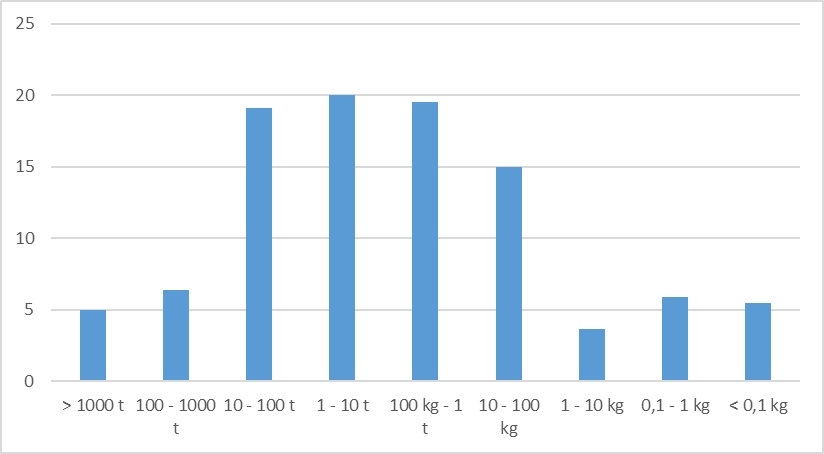 Figuur 18: aantal registraties per interval hoeveelheid geïmporteerd of geproduceerdHoeveelheden verdeeld (verwerkt of onverwerkt) op de Belgische marktIn 2017 werd er op de Belgische markt 17.790.761,045 kg in nanoparticulaire toestand geproduceerde stoffen verdeeld, op basis van de geregistreerde gegevens. Veruit het grootste deel van deze bijna 18.000 ton wordt door de ‘samensteller’ verdeeld. Zoals reeds vermeld in § 6.1-Verdeling van het aantal bedrijven per rol, wordt de rol van samensteller niet verwacht bij de registratie van stoffen. Nader onderzoek kan uitwijzen waarom deze rol ook bij de registratie van stoffen werd aangetroffen. Er is dus iets meer dan 115.000 ton stoffen, geproduceerd in nanoparticulaire toestand, op de Belgische markt gebracht waarvoor de verdere stappen (nog) niet werden geregistreerd of niet registratieplichtig zijn.Onderstaande tabel geeft de verdeling weer van het aantal registraties die melding maken van een hoeveelheid als ‘verdeler’, ‘samensteller’ of ‘andere’ per interval qua hoeveelheid. 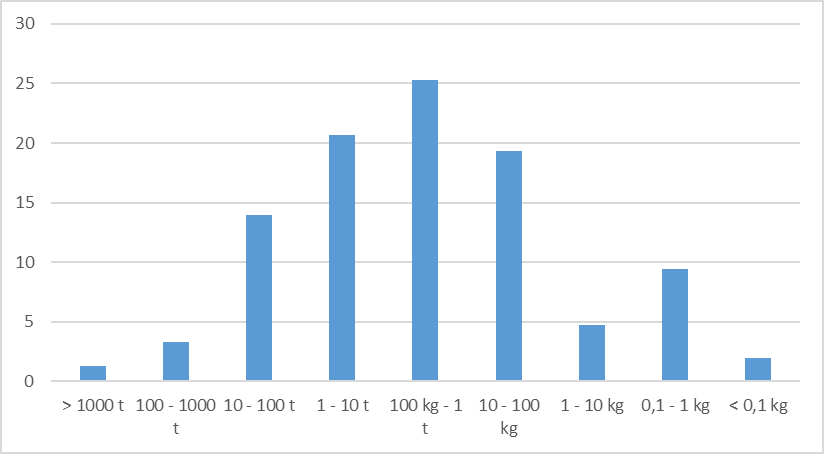 Figuur 19: aantal registraties per interval ‘hoeveelheid verdeeld, samengesteld of andere’Net als bij de introductie op de markt, vermeldt het grootste deel van de registraties van de verdelers hoeveelheden tussen 100 kg en 1 ton.Lijst van stoffen geïmporteerd en/of geproduceerd in hoeveelheden meer dan 1.000 tonOp basis van de geregistreerde gegevens werd er in 2017 in België 60.400 ton stoffen in nanoparticulaire toestand geïmporteerd en 115.667 ton geproduceerd. Onderstaande tabel geeft de lijst met stoffen die op de Belgische markt werden geïntroduceerd in een totale hoeveelheid die groter is dan 1.000 ton. Deze hoeveelheid betreft de som van alle registraties ingediend voor de vermelde generieke naam. Evaluatie van de ingediende registraties Voor de evaluatie van de ingediende registraties werden de registraties ingedeeld in 3 groepen:De vereenvoudigde registratiesDe registraties van stoffen die voor commerciële doeleinden op de Belgische markt worden gebracht. De registraties ingediend door de Buitenlandse LeverancierVoorlopig zijn alleen de evaluaties van de vereenvoudigde registraties begonnen. Voor de onvolledige dossiers werd naar de declaranten in kwestie een verzoek gestuurd om die te vervolledigen.De andere dossiertypes zullen in de loop van 2019 geanalyseerd worden.De Declarant10.1.1 Vereenvoudigde registratiesVoor een vereenvoudigde registratie dient naast de identificatie van de declarant en de chemische identificatie van de stof, ook een verklaring op eer te worden ingediend waarbij wordt aangegeven dat het geregistreerde product exclusief voor wetenschappelijke doeleinden zal worden gebruikt. Binnen dit type registraties zijn de meeste problemen gerelateerd aan deze verklaring omdat deze:Ontbreekt Niet de juiste chemische stof betreftNiet ondertekend werd10.1.2 Stoffen op de markt gebracht voor commerciële doeleinden Voor deze stoffen dient een volledige registratie te worden ingediend, tenzij de declarant beschikt over een registratienummer van een andere registratie ingediend voor dezelfde stof. In dat geval kan hij gebruik maken van een beperkte registratie (zie ook § 2.2.5-Types registraties). Binnen dit type registraties worden volgende problemen vastgesteld: Het gebruik van het andere registratienummer (zie hiervoor ook § 5.3-Gebruik van een ander registratienummer) De jaarlijkse actualisering werd niet of niet tijdig ingediendDe fysische of chemische eigenschappen werden niet volledig ingevuld De handelsnamen werden niet vermeldDe hoeveelheden werden niet vermeldDe professionele gebruikers werden niet vermeldDe buitenlandse leverancierDe Buitenlandse Leverancier dient naast zijn bedrijfsgegevens enkel de fysisch-chemische eigenschappen van de geregistreerde stof te vermelden. Hij kan deze eigenschappen ook vervangen door een nummer van een andere registratie ingediend voor dezelfde stof (beperkte registratie). Binnen dit type registraties worden volgende problemen vastgesteld:De fysische of chemische eigenschappen werden niet volledig ingevuldVerwijzing naar een eerdere registratie die op zijn beurt niet in orde is of waarbij een verkeerd registratienummer wordt gebruiktVerdere actiesOp basis van de uitgevoerde evaluaties worden een aantal verdere acties gepland. In eerste instantie zullen de betrokken declaranten op de hoogte worden gebracht van de onvolledigheid of incorrectheid van hun registratie(s). Na het verder aanvullen of corrigeren door de declaranten zal een nieuwe evaluatie worden uitgevoerd, waarbij kwantificatie van de tekortkomingen zal helpen om prioriteiten te stellen in de te ondernemen acties. De inactieve accounts, of accounts die enkel registraties hebben aangemaakt maar niet ingediend, zullen nader bekeken worden (zie ook § 5 Gegevens met betrekking tot de declaranten).Verder zal ook worden getracht na te gaan waarom de rol van samensteller zo sterk vertegenwoordigd is bij de registratie van stoffen (zie ook § 10.2.2 Hoeveelheden verdeeld (verwerkt of onverwerkt) op de Belgische markt). Volgende jaarverslagen zullen waarschijnlijk ook meer duidelijkheid brengen omtrent de relatief lage hoeveelheid die verder verdeeld wordt (zie ook § 7 Rollen in de bevoorradingsketen) en het hoge aantal registraties ingediend door de Buitenlandse Leverancier en die niet verder benut werden.Werking van de helpdeskBinnen de bevoegde overheid, de FOD Volksgezondheid, Veiligheid van de voedselketen en Leefmilieu, werd een helpdesk opgericht, specifiek voor de registratie van stoffen geproduceerd in nanoparticulaire toestand. Deze helpdesk is bereikbaar via het email adres info@nanoregistration.be. De eerste vraag voor de referentieperiode werd via deze helpdesk ontvangen op 18 april 2017, de laatste op 30 maart 2018, de voorlaatste dag van de referentieperiode. Er werden in die periode 115 vragen ontvangen van 56 verschillende bedrijven. De datum van ontvangst geldt hierbij als criterium.Onderstaande tabel geeft een idee van de tijd die verstreek tussen het ontvangen van een vraag en het definitieve antwoord op deze vraag. Wanneer de vraag niet onmiddellijk beantwoord kon worden, bijv. omdat het advies van een andere dienst nodig was, werd de declarant hiervan middels een eerste antwoord op de hoogte gebracht. Deze voorlopige antwoorden werden niet in onderstaande tabel opgenomen. Uit de mediaan blijkt dat de helft van de vragen binnen 1 kalenderdag een definitief antwoord kreeg, en dat 90,4% van de vragen een definitief antwoord kreeg binnen de 7 kalenderdagen en 95,6% binnen de 14 kalenderdagen. Onderstaande tabel geeft een idee van de onderwerpen van de vragen die gedurende de referentieperiode werden ontvangen. Lijst van de geregistreerde stoffenDit verslag bevat in bijlage een lijst gegeven van de stoffen geproduceerd in nanoparticulaire toestand en in 2017 als stof op de markt gebracht. De manier van identificatie van deze geregistreerde stoffen wordt beschreven in § 10.1 Chemische identificatie van de stoffen. In de 450 ingediende registraties werden in totaal 153 verschillende CAS-nummers en 154 verschillende generieke namen teruggevonden. De lijst van de stoffen is gebaseerd op de generieke naam zoals vermeld op de website van ECHA. Daarnaast vermeldt deze lijst de chemische namen die in de registraties werden teruggevonden. De lijst wordt gepresenteerd in een tabel waarin van links naar rechts wordt weergegeven:De chemische naam zoals deze werd geregistreerd; expliciete verwijzingen naar handelsnamen werden weggelaten. De chemische naam werd eveneens weggelaten wanneer deze enkel bij een vereenvoudigde registratie (exclusief gebruik voor wetenschappelijke doeleinden) wordt vermeldDe generieke naam, zoals deze werd teruggevonden op de website van ECHA aan de hand van het CAS en/of CE-nummerDe hoeveelheid geïmporteerd en/of geproduceerd, per interval. Deze hoeveelheid is de som van de hoeveelheid die in alle registraties voor deze generieke naam werd teruggevonden. Er worden geen hoeveelheden vermeld indien de generieke naam niet in minstens 3 registraties werd teruggevonden, met als uitzonderingen hierop wanneer de maximale hoeveelheid (> 1000 ton) reeds wordt bereikt in minder dan drie registratiesDe NACE(BEL)-code zoals deze door de Declarant wordt vermeld op het niveau van de registratie van de betrokken stof; wanneer aanwezig wordt ook de NACE(BEL)-code van de Buitenlandse Leverancier vermeld. Wanneer eenzelfde NACE(BEL)-code meerdere malen wordt teruggevonden voor dezelfde generieke naam, wordt deze in de lijst maar één keer vermeld bij die generieke naam. Per generieke naam worden de toepasselijke NACE(BEL)-codes gesorteerd op het nummer van de code. Door de manier van weergeven kan het zijn dat op eenzelfde lijn in de tabel een bepaalde chemische naam en een bepaalde NACE(BEL)-code worden vernoemd. Dit betekent niet dat er een verband is tussen die chemische naam en die NACE(BEL)-code.Verantwoordelijke uitgever: Tom AuwersVictor Hortaplein 40, bus 10B-1060 BrusselReferenties1. ‘There’s plenty of room at the bottom’ http://www.its.caltech.edu/~feynman/plenty.html 2. https://www.nano.gov/nanotech-101/what/definition3. https://www.scientificamerican.com/article/nanotechnologys-future/4. Size effect on the melting temperature of gold particles. Physical Review A 13 (6): 2287 . DOI:10.1103/PhysRevA.13.22875. Introduction to Nanomaterial Safety, An e-learning course developed by UNITAR’s Chemicals and Waste Management Programme6. http://ec.europa.eu/health/scientific_committees/opinions_layman/en/nanotechnologies/l-3/6-health-effects-nanoparticles.htm#0p07. http://eur-lex.europa.eu/legal-content/NL/TXT/HTML/?uri=LEGISSUM:l32042& from=EN8. https://nl.wikipedia.org/wiki/Safety-by-design9. https://ec.europa.eu/jrc/en/about/jrc-in-brief10. https://ec.europa.eu/jrc/en/publication/eur-scientific-and-technical-research-reports/towards-review-ec-recommendation-definition-term-nanomaterial-part-1-compilation-information11. https://ec.europa.eu/jrc/en/publication/eur-scientific-and-technical-research-reports/towards-review-ec-recommendation-definition-term-nanomaterial-part-2-assessment-collected 12. https://ec.europa.eu/jrc/en/publication/eur-scientific-and-technical-research-reports/towards-review-ec-recommendation-definition-term-nanomaterial-part-3-scientific-technical13. https://euon.echa.europa.eu/echa-s-activities-on-nanomaterials-under-reach-and-clp14. https://publications.europa.eu/en/publication-detail/-/publication/f50687f9-5764-4fe1-8f80-69d1dfa65bc9/language-nl15. https://publications.europa.eu/nl/publication-detail/-/publication/d42fe639-b080-11e6-aab7-01aa75ed71a116. http://ec.europa.eu/growth/sectors/ chemicals/reach/nanomaterials_nl17. https://euon.echa.europa.eu/18. https://euon.echa.europa.eu/nl/national-reporting-schemes19. https://www.researchgate.net/publication /253638973_Study_of_the_scope_of_a_Belgian_national_register_for_nanomaterials_and_products_ containing_nanomaterials20. https://www.health.belgium.be /nl/nano-kb-2014052721. www.nanoregistration.be22. “Praktische handleiding: hoe een registratie indienen”, via www.nanoregistration.be23. https://www.echa.europa.eu/Annex: lijst van de geregistreerde stoffenTabel: verdeling van de actieve accounts per nationaliteit en per type, vanaf het begin tot 01-04-2018Tabel: verdeling van de actieve accounts per nationaliteit en per type, vanaf het begin tot 01-04-2018Tabel: verdeling van de actieve accounts per nationaliteit en per type, vanaf het begin tot 01-04-2018Tabel: verdeling van de actieve accounts per nationaliteit en per type, vanaf het begin tot 01-04-2018DeclarantBuitenlandse LeverancierTotaalBE57-57EER523789Niet-EER-77Totaal10944153Tabel: verdeling van de actieve accounts per nationaliteit en per type, gedurende de referentieperiodeTabel: verdeling van de actieve accounts per nationaliteit en per type, gedurende de referentieperiodeTabel: verdeling van de actieve accounts per nationaliteit en per type, gedurende de referentieperiodeTabel: verdeling van de actieve accounts per nationaliteit en per type, gedurende de referentieperiodeDeclarantBuitenlandse LeverancierTotaalBE48-48EER422567Niet-EER-22Totaal9027117Tabel: verdeling van de ingediende registraties voor stoffen per nationaliteit, per type account en per type registratieTabel: verdeling van de ingediende registraties voor stoffen per nationaliteit, per type account en per type registratieTabel: verdeling van de ingediende registraties voor stoffen per nationaliteit, per type account en per type registratieTabel: verdeling van de ingediende registraties voor stoffen per nationaliteit, per type account en per type registratieTabel: verdeling van de ingediende registraties voor stoffen per nationaliteit, per type account en per type registratieDeclarantDeclarantBuitenlandse LeverancierTotaalStof commercieelStof R&DBE17749-226EER79-253332Niet-EER-1212Totaal25649265570Tabel: verdeling van de ingediende registraties voor stoffen per nationaliteit, per type account en per type registratieTabel: verdeling van de ingediende registraties voor stoffen per nationaliteit, per type account en per type registratieTabel: verdeling van de ingediende registraties voor stoffen per nationaliteit, per type account en per type registratieTabel: verdeling van de ingediende registraties voor stoffen per nationaliteit, per type account en per type registratieTabel: verdeling van de ingediende registraties voor stoffen per nationaliteit, per type account en per type registratieDeclarantDeclarantBuitenlandse LeverancierTotaalStof commercieelStof R&DStof commercieelBE3023-53EER14-2943Niet-EER--11Totaal44233097Tabel: verdeling van de ingediende registraties voor mengsels per nationaliteit, per type account en per type registratieTabel: verdeling van de ingediende registraties voor mengsels per nationaliteit, per type account en per type registratieTabel: verdeling van de ingediende registraties voor mengsels per nationaliteit, per type account en per type registratieTabel: verdeling van de ingediende registraties voor mengsels per nationaliteit, per type account en per type registratieTabel: verdeling van de ingediende registraties voor mengsels per nationaliteit, per type account en per type registratieDeclarantDeclarantBuitenlandse LeverancierTotaalMengsel commercieelMengsel R&DBE9812-110EER202-192394Niet-EER--3131Totaal30112223535Tabel: verdeling van het aantal ingediende registraties per nationaliteit en per type accountTabel: verdeling van het aantal ingediende registraties per nationaliteit en per type accountTabel: verdeling van het aantal ingediende registraties per nationaliteit en per type accountTabel: verdeling van het aantal ingediende registraties per nationaliteit en per type accountTabel: verdeling van het aantal ingediende registraties per nationaliteit en per type accountminmaxmediaangemiddeldeBE - Declarant06514,8EER - Declarant09515,1EER – Buitenlandse Leverancier092211,7Niet-EER - Buitenlandse Leverancier02536,1Tabel: verdeling van het aantal ingediende registraties per nationaliteit en per type accountTabel: verdeling van het aantal ingediende registraties per nationaliteit en per type accountTabel: verdeling van het aantal ingediende registraties per nationaliteit en per type accountTabel: verdeling van het aantal ingediende registraties per nationaliteit en per type accountTabel: verdeling van het aantal ingediende registraties per nationaliteit en per type accountminmaxmediaangemiddeldeBE - Declarant06503,2EER - Declarant02001,4EER – Buitenlandse Leverancier06716,7Niet-EER - Buitenlandse Leverancier0511,7Tabel: verdeling van het aantal ingediende registraties per nationaliteit en per type accountTabel: verdeling van het aantal ingediende registraties per nationaliteit en per type accountTabel: verdeling van het aantal ingediende registraties per nationaliteit en per type accountTabel: verdeling van het aantal ingediende registraties per nationaliteit en per type accountTabel: verdeling van het aantal ingediende registraties per nationaliteit en per type accountminmaxmediaangemiddeldeBE - Declarant01401,6EER - Declarant09403,7EER – Buitenlandse Leverancier0490,55,1Niet-EER - Buitenlandse Leverancier02504,4Tabel: overzicht van het aantal stappen in de bevoorradingsketen - Voor alle registratiesTabel: overzicht van het aantal stappen in de bevoorradingsketen - Voor alle registratiesTabel: overzicht van het aantal stappen in de bevoorradingsketen - Voor alle registratiesLengte van de keten van verwijzingenAantal registraties% van de registraties073770,5127526,32272,6310,1Verwijzing van de keten50,5Tabel: relatieve verdeling (in %) van de bedrijven over de rollen in de bevoorradingsketen voor de stoffen en mengsels samenTabel: relatieve verdeling (in %) van de bedrijven over de rollen in de bevoorradingsketen voor de stoffen en mengsels samenTabel: relatieve verdeling (in %) van de bedrijven over de rollen in de bevoorradingsketen voor de stoffen en mengsels samenTabel: relatieve verdeling (in %) van de bedrijven over de rollen in de bevoorradingsketen voor de stoffen en mengsels samenTabel: relatieve verdeling (in %) van de bedrijven over de rollen in de bevoorradingsketen voor de stoffen en mengsels samenTabel: relatieve verdeling (in %) van de bedrijven over de rollen in de bevoorradingsketen voor de stoffen en mengsels samenInvoerderProducentVerdelerSamenstellerNavuller  Andere39,5624,1819,7815,3801,10Tabel: relatieve verdeling (in %) van de bedrijven over de rollen in de bevoorradingsketen voor de stoffenTabel: relatieve verdeling (in %) van de bedrijven over de rollen in de bevoorradingsketen voor de stoffenTabel: relatieve verdeling (in %) van de bedrijven over de rollen in de bevoorradingsketen voor de stoffenTabel: relatieve verdeling (in %) van de bedrijven over de rollen in de bevoorradingsketen voor de stoffenTabel: relatieve verdeling (in %) van de bedrijven over de rollen in de bevoorradingsketen voor de stoffenTabel: relatieve verdeling (in %) van de bedrijven over de rollen in de bevoorradingsketen voor de stoffenInvoerderProducentVerdelerSamenstellerNavuller  Andere50,920,114,512,701,8Tabel: relatieve verdeling (in %) van de bedrijven over de rollen in de bevoorradingsketen voor de mengselsTabel: relatieve verdeling (in %) van de bedrijven over de rollen in de bevoorradingsketen voor de mengselsTabel: relatieve verdeling (in %) van de bedrijven over de rollen in de bevoorradingsketen voor de mengselsTabel: relatieve verdeling (in %) van de bedrijven over de rollen in de bevoorradingsketen voor de mengselsTabel: relatieve verdeling (in %) van de bedrijven over de rollen in de bevoorradingsketen voor de mengselsTabel: relatieve verdeling (in %) van de bedrijven over de rollen in de bevoorradingsketen voor de mengselsInvoerderProducentVerdelerSamenstellerNavuller  Andere32,628,321,717,400Tabel: relatieve verdeling (in %) van de registraties over de rollen in de bevoorradingsketen voor de stoffen en mengselsTabel: relatieve verdeling (in %) van de registraties over de rollen in de bevoorradingsketen voor de stoffen en mengselsTabel: relatieve verdeling (in %) van de registraties over de rollen in de bevoorradingsketen voor de stoffen en mengselsTabel: relatieve verdeling (in %) van de registraties over de rollen in de bevoorradingsketen voor de stoffen en mengselsTabel: relatieve verdeling (in %) van de registraties over de rollen in de bevoorradingsketen voor de stoffen en mengselsTabel: relatieve verdeling (in %) van de registraties over de rollen in de bevoorradingsketen voor de stoffen en mengselsInvoerderProducentVerdelerSamenstellerNavullerAndere51,711,917,318,90,00,2
Tabel: relatieve verdeling (in %) van de registraties over de rollen in de bevoorradingsketen voor de stoffen
Tabel: relatieve verdeling (in %) van de registraties over de rollen in de bevoorradingsketen voor de stoffen
Tabel: relatieve verdeling (in %) van de registraties over de rollen in de bevoorradingsketen voor de stoffen
Tabel: relatieve verdeling (in %) van de registraties over de rollen in de bevoorradingsketen voor de stoffen
Tabel: relatieve verdeling (in %) van de registraties over de rollen in de bevoorradingsketen voor de stoffen
Tabel: relatieve verdeling (in %) van de registraties over de rollen in de bevoorradingsketen voor de stoffenInvoerderProducentVerdelerSamenstellerNavullerAndere42,512,022,622,60,00,3Tabel: relatieve verdeling (in %) van de registraties over de rollen in de bevoorradingsketen voor de mengselsTabel: relatieve verdeling (in %) van de registraties over de rollen in de bevoorradingsketen voor de mengselsTabel: relatieve verdeling (in %) van de registraties over de rollen in de bevoorradingsketen voor de mengselsTabel: relatieve verdeling (in %) van de registraties over de rollen in de bevoorradingsketen voor de mengselsTabel: relatieve verdeling (in %) van de registraties over de rollen in de bevoorradingsketen voor de mengselsTabel: relatieve verdeling (in %) van de registraties over de rollen in de bevoorradingsketen voor de mengselsInvoerderProducentVerdelerSamenstellerNavullerAndere64,511,710,013,80,00,0Tabel: overzicht van de NACE(BEL)-codes zoals geregistreerd op het niveau van het bedrijfTabel: overzicht van de NACE(BEL)-codes zoals geregistreerd op het niveau van het bedrijfCodeBeschrijving10620Vervaardiging van zetmeel en zetmeelproducten1814001Vouwen, vergaren, naaien, garenloos binden, lijmen, snijden, brocheren en goudstempelen van bedrukte vellen voor boeken, brochures, tijdschriften, catalogi, enz.20Chemische nijverheid201Vervaardiging van chemische basisproducten, kunstmeststoffen en stikstofverbindingen en van kunststoffen en synthetische rubber in primaire vormen2012Vervaardiging van kleurstoffen en pigmenten20120Vervaardiging van kleurstoffen en pigmenten2012001Vervaardiging van andere anorganische chemische basisproducten2013Vervaardiging van andere anorganische chemische basisproducten20130Vervaardiging van andere anorganische chemische basisproducten2013001Vervaardiging van chemische elementen met uitzondering van metalen, industriële elementaire gassen en door kernbrandstoffenindustrie geproduceerde elementen2014Vervaardiging van andere anorganische chemische basisproducten2014001Vervaardiging van verzadigde en onverzadigde cyclische en acyclische koolwaterstoffen2014002Distillatie van koolteer2016Vervaardiging van kunststoffen in primaire vormen20160Vervaardiging van kunststoffen in primaire vormen2016001Vervaardiging van polymeren, inclusief die van ethyleen, propyleen, styreen, vinylchloride, vinylacetaat en acryl20200Vervaardiging van verdelgingsmiddelen en van andere chemische producten voor de landbouw203Vervaardiging van verf, vernis e.d., drukinkt en mastiek2030Vervaardiging van verf, vernis e.d., drukinkt en mastiek20300Vervaardiging van verf, vernis e.d., drukinkt en mastiek2030001Vervaardiging van verf en vernis2030003Vervaardiging van verglaasbare samenstellingen, engobes (slips), enz.2041Vervaardiging van zeep en wasmiddelen, poets- en reinigingsmiddelen205Vervaardiging van andere chemische producten2052Vervaardiging van lijm20520Vervaardiging van lijm2059Vervaardiging van andere chemische producten, n.e.g.20590Vervaardiging van andere chemische producten, n.e.g.2059001Vervaardiging van fotografische platen en film, lichtgevoelig papier en ander lichtgevoelig, niet-belicht materiaal2059011Vervaardiging van chemisch gewijzigde oliën en vetten2059013Vervaardiging van reageermiddelen van gemengde samenstelling voor diagnose of laboratoriumonderzoek, enz.21Vervaardiging van farmaceutische grondstoffen en producten22Vervaardiging van producten van rubber of kunststof22290Vervaardiging van andere producten van kunststof2229001Vervaardiging van overige artikelen van kunststof: hoofddeksels, isolerende werkstukken, delen van verlichtingstoestellen , kantoor- en schoolbenodigdheden, kledingartikelen (alleen gelijmd), enz.23Vervaardiging van andere niet-metaalhoudende minerale producten2351Vervaardiging van cement24Vervaardiging van metalen in primaire vorm31010Vervaardiging van kantoor- en winkelmeubelen32Overige industrie43Gespecialiseerde bouwwerkzaamheden4334101Schilderen van het binnen- en buitenwerk van gebouwen46120Handelsbemiddeling in brandstoffen, ertsen, metalen en chemische producten46699Groothandel in andere machines en werktuigen, n.e.g.46710Groothandel in vaste, vloeibare en gasvormige brandstoffen en aanverwante producten4671002Groothandel in motorbrandstoffen, vetten en smeeroliën, andere oliën, enz.46720Groothandel in metalen en metaalertsen46731Groothandel in bouwmaterialen, algemeen assortiment4675Groothandel in chemische producten46751Groothandel in chemische producten voor industrieel gebruik4675101Groothandel in chem. prod. voor industrieel gebruik: aniline, drukinkt, etherische oliën, industriële gassen, chem. lijm, kleurstoffen, synthetische hars, methanol, geuren smaakstoffen, paraffine, enz.46769Groothandel in andere intermediaire producten, n.e.g.46900Niet-gespecialiseerde groothandel47521Bouwmarkten en andere doe-het-zelfzaken in bouwmaterialen, algemeen assortiment47789Overige detailhandel in nieuwe artikelen in gespecialiseerde winkels, n.e.g.52Opslag en vervoerondersteunende activiteiten69109Overige rechtskundige dienstverlening721Speur- en ontwikkelingswerk op natuurwetenschappelijk gebied72190Overig speur- en ontwikkelingswerk op natuurwetenschappelijk gebied7490Overige gespecialiseerde wetenschappelijke en technische activiteiten, n.e.g.74901Activiteiten van managers van artiesten, sportlui en overige bekende personaliteiten811101Winning, het ruw houwen en zagen van steensoorten voor de steenhouwerij of voor het bouwbedrijf, zoals marmer, graniet, zandsteen, enz.82Administratieve en ondersteunende activiteiten ten behoeve van kantoren en overige zakelijke activiteiten8910Winning van mineralen voor de chemische en de kunstmestindustrie899001Winning van mineralen en overige materialen: teelaarde en humus, schuur-, slijp- en polijstmiddelen, asbest, diatomeeënaarde, natuurlijk grafiet, speksteen, veldspaat, edelstenen, kwarts, mica, enz.96Overige persoonlijke diensten99000Extraterritoriale organisaties en lichamenTabel: overzicht van de NACE(BEL)-codes zoals geregistreerd op het niveau van het bedrijf, samengevat tot level 2 van de NACE-codesTabel: overzicht van de NACE(BEL)-codes zoals geregistreerd op het niveau van het bedrijf, samengevat tot level 2 van de NACE-codesCodeOmschrijving08Overige winning van delfstoffen10Vervaardiging van voedingsmiddelen18Drukkerijen, reproductie van opgenomen media20Vervaardiging van chemische producten21Vervaardiging van farmaceutische grondstoffen en producten22Vervaardiging van producten van rubber of kunststof23Vervaardiging van andere niet-metaalhoudende minerale producten24Vervaardiging van metalen in primaire vorm31Vervaardiging van meubelen32Overige industrie43Gespecialiseerde bouwwerkzaamheden46Groothandel en handelsbemiddeling, met uitzondering van de handel in motorvoertuigen en motorfietsen47Detailhandel, met uitzondering van de handel in auto's en motorfietsen52Opslag en vervoerondersteunende activiteiten69Rechtskundige en boekhoudkundige dienstverlening72Speur- en ontwikkelingswerk op wetenschappelijk gebied74Overige gespecialiseerde wetenschappelijke en technische activiteiten, n.e.g.82Administratieve en ondersteunende activiteiten ten behoeve van kantoren en overige zakelijke activiteiten96Overige persoonlijke diensten99Extraterritoriale organisaties en lichamenTabel: verdeling van de vermelde gebruiken over de 5 verschillende categorieën (%), stoffen en mengsels samenTabel: verdeling van de vermelde gebruiken over de 5 verschillende categorieën (%), stoffen en mengsels samenTabel: verdeling van de vermelde gebruiken over de 5 verschillende categorieën (%), stoffen en mengsels samenTabel: verdeling van de vermelde gebruiken over de 5 verschillende categorieën (%), stoffen en mengsels samenTabel: verdeling van de vermelde gebruiken over de 5 verschillende categorieën (%), stoffen en mengsels samenSUPROCPCERCAC40,327,217,210,64,9Tabel: waarden voor de categorie Gebruikssector (SU) vermeld in de registraties, voor 2017, Stoffen en MengselsSU0 OverigeSU1 Landbouw, bosbouw en visserijSU2a Winning van delfstoffen (geen offshore)SU3 Industrieel gebruik: Gebruik van stoffen als zodanig of in preparaten in een industriële omgevingSU4 Vervaardiging van voedingsmiddelenSU5 Vervaardiging van textiel, leer en bontSU6a Vervaardiging van hout en houtproductenSU6b Vervaardiging van pulp, papier en papierwarenSU4 Vervaardiging van voedingsmiddelenSU7 Drukken en reproduceren van opgenomen mediaSU8 Vervaardiging van chemische stoffen op grote schaal (waaronder geraffineerde aardolieproducten)SU9 Vervaardiging van fijnere chemische stoffenSU10 Formuleren [mengen] van preparaten en/of ompakken (geen legeringen)SU11 Vervaardiging van producten van rubberSU12 Vervaardiging van producten van kunststof, onder meer door samenstelling of omvormingSU13 Vervaardiging van andere niet-metaalhoudende minerale producten, waaronder gips en cementSU14 Vervaardiging van metalen in primaire vorm, inclusief legeringenSU15 Vervaardiging van producten van metaal, exclusief machines en apparatenSU16 Vervaardiging van computers, elektronische en optische producten, elektrische apparatuurSU17 Vervaardiging van machines, apparaten, voertuigen en andere transportmiddelen voor algemeen gebruikSU18 Vervaardiging van meubelenSU19 BouwnijverheidSU20 GezondheidszorgSU21 Consumentengebruik: Particuliere huishoudens (= algemeen publiek = consumenten)SU22 Professioneel gebruik: Publiek domein (administratie, onderwijs, amusement, dienstverlening, ambachtslieden)SU23 Elektriciteit, stoom, gas- en watervoorziening en afvalwaterzuiveringSU24 Wetenschappelijk onderzoek en ontwikkelingTabel: waarden van de Procescategorie (PROC) vermeld in de registraties, voor 2017, stoffen en mengselsPROC0 OverigePROC1 Gebruik in een gesloten proces, blootstelling niet waarschijnlijkPROC2 Gebruik in een gesloten, continu proces met incidentele, beheerste blootstellingPROC3 Gebruik in een gesloten batchproces (synthese of formulering)PROC4 Gebruik in een batchproces of ander proces (synthese) met kans op blootstellingPROC5 Mengen in batchprocessen om preparaten en voorwerpen te formuleren (multistage en/of aanzienlijk contact)PROC6 KalandeerbewerkingenPROC7 Spuiten in een industriële omgevingPROC8a Overbrengen van een stof of preparaat (vullen/leeg laten lopen) van/naar vaten/grote containers in niet-gespecialiseerde voorzieningenPROC8b Overbrengen van een stof of preparaat (vullen/leeg laten lopen) van/naar vaten/grote containers in gespecialiseerde voorzieningenPROC9 Overbrengen van een stof of preparaat naar kleine containers (gespecialiseerde vullijn, inclusief wegenPROC10 Met roller of kwast aanbrengenPROC11 Spuiten buiten een industriële omgevingPROC12 Gebruik van schuimmiddelen bij de vervaardiging van schuimPROC13 Behandelen van voorwerpen door onderdompelen of overgietenPROC14 Productie van preparaten of voorwerpen door tabletteren, comprimeren, extruderen en pelletiserenPROC15 Gebruik als laboratoriumreagensPROC19 Handmatig mengen met intiem contact en uitsluitend persoonlijke beschermingsmiddelen beschikbaarPROC21 Laagenergetische bewerking van in materialen en/of voorwerpen gebonden stoffenPROC22 Mogelijk gesloten bewerking met mineralen/metalen bij hogere temperaturen; Industriële omgevingPROC23 Open bewerking en overdracht met mineralen/metalen bij hogere temperaturenPROC24 Hoogenergetische (mechanische) veredeling van in materialen of voorwerpen gebonden stoffenPROC26 Verwerking van vaste anorganische stoffen bij omgevingstemperatuurTabel: waarden voor de Chemische Productcategorie (PC) vermeld in de registraties, voor 2017, stoffen en mengselsPC0 OverigePC1 Kleefmiddelen, afdichtingsmiddelenPC1.4 AfdichtingsmiddelenPC2 AdsorptiemiddelenPC9a Coatings en verven, verdunners, verfafbijtmiddelenPC9a.1 Watergedragen latexmuurverfPC9a.2 Oplosmiddelrijke, watergedragen verf met een hoog vaste-stofgehaltePC9b Vulmiddelen, kit, gips, modelleerkleiPC9b.1 Vulmiddelen en kitPC9c VingerverfPC14 Producten voor het behandelen van metalen oppervlakken, waaronder producten voor het galvaniserenPC15 Producten voor het behandelen van niet-metalen oppervlakkenPC18 Inkt en tonersPC19 TussenproductenPC20 Producten zoals pH-regelaars, uitvlokkings-, neerslag- en neutraliseermiddelenPC21 LaboratoriumchemicaliënPC23 Producten voor het looien, verven, afwerken, impregneren en verzorgen van leerPC24 Smeermiddelen, vetten en lossingsmiddelenPC24.2 Pasta'sPC26 Producten voor het kleuren, afwerken en impregneren van papier en karton: inclusief bleekmiddelen en andere verwerkingshulpmiddelenPC27 GewasbeschermingsmiddelenPC30 Fotochemische productenPC31 Glansmiddelen en wasmengselsPC32 Polymeerpreparaten en polymeerverbindingenPC33 HalfgeleidersPC34 Producten voor het kleuren, afwerken en impregneren van textiel, inclusief bleekmiddelen en andere verwerkingshulpmiddelenPC35 Was-en reinigingsmiddelen (inclusief op oplosmiddelbasis)PC37 Chemische stoffen voor de waterzuiveringPC39 Cosmetica, persoonlijke verzorgingsproductenTabel: waarden voor de Milieu-emissiecategorie (ERC) vermeld in de registraties, voor 2017, stoffen en mengselsERC1 Vervaardiging van stoffenERC2 Formulering van preparatenERC3 Formulering in materialenERC4 Industrieel gebruik van verwerkingshulpmiddelen in processen en producten die geen onderdeel worden van voorwerpenERC5 Industrieel gebruik dat leidt tot opname in of op een matrixERC6a Industrieel gebruik dat resulteert in de vervaardiging van een andere stof (gebruik van tussenproducten)ERC6b Industrieel gebruik van reactieve verwerkingshulpmiddelenERC6d Industrieel gebruik van procesregulatoren voor polymerisatieprocessen bij de productie van harsen, rubbers, polymerenERC7 Industrieel gebruik van stoffen in gesloten systemenERC8a Wijdverbreid gebruik (binnen) van verwerkingshulpmiddelen in open systemenERC8c Wijdverbreid gebruik (binnen) dat leidt tot opname in of op een matrixERC8d Wijdverbreid gebruik (buiten) van verwerkingshulpmiddelen in open systemenERC8e Wijdverbreid gebruik (buiten) van reactieve stoffen in open systemenERC8f Wijdverbreid gebruik (buiten) dat leidt tot opname in of op een matrixERC9a Wijdverbreid gebruik (binnen) van stoffen in gesloten systemenERC9b Wijdverbreid gebruik (buiten) van stoffen in gesloten systemenERC10a Wijdverbreid gebruik (buiten) van voorwerpen met een lange levensduur en materialen met lage emissieERC10b Wijdverbreid gebruik (buiten) van voorwerpen met een lange levensduur en materialen met hoge of beoogde emissie (waaronder schurende werking)ERC11a Wijdverbreid gebruik (binnen) van voorwerpen met een lange levensduur en materialen met lage emissieERC11b Wijdverbreid gebruik (binnen) van voorwerpen met een lange levensduur en materialen met hoge of beoogde emissie (waaronder schurende werking)ERC12a Industriële verwerking van voorwerpen met schurende technieken (lage emissie)ERC12b Industriële verwerking van voorwerpen met schurende technieken (hoge emissie)Tabel: waarden voor de Voorwerpcategorie (AC) vermeld in de registraties, voor 2017, stoffen en mengselsAC0 Overige  AC1 VoertuigenAC2 Machines, mechanische apparatuur, elektrische/elektronische voorwerpenAC3 Elektrische batterijen en accu'sAC4 Steen, gips, cement, glazen en keramische voorwerpenAC5 Stoffen, textiel en kledingAC6 Producten van leerAC7 Producten van metaalAC8 Producten van papierAC10 Producten van rubberAC11 Producten van houtAC13 Producten van kunststofAC30 Overige voorwerpen met beoogd vrijkomen van stoffen, gelieve te specificerenAC38 Verpakkingsmateriaal voor metalen onderdelen, waaruit vet en/of roestwerende middelen vrijkomenTabel: relatieve verdeling van het aantal registraties per interval ‘hoeveelheid geïmporteerd of geproduceerd’ (in %)Tabel: relatieve verdeling van het aantal registraties per interval ‘hoeveelheid geïmporteerd of geproduceerd’ (in %)> 1.000 t5 (11)100 – 1.000 t6,36 (14)10 – 1.000 t19,09 (42)1 – 10 t20 (44)100 kg – 1 t19,54 (43)10 – 1.000 t15 (33)1 – 10 kg3,65 (8)0,1 – 1 kg5,91 (13)< 0,1 kg5,45 (12)Tabel: relatieve verdeling van het aantal registraties per interval ‘hoeveelheid verdeeld, samengesteld of andere’ (in %)Tabel: relatieve verdeling van het aantal registraties per interval ‘hoeveelheid verdeeld, samengesteld of andere’ (in %)> 1.000 t1,3 (2)100 – 1.000 t3,3 (5)10 – 100 t14 (21)1 – 10 t20,7 (31)100 kg – 1 t25,3 (38)10 – 100 kg19,3 (29)1 – 10 kg4,7 (7)0,1 – 1 kg9,4 (14)< 0,1 kg2 (3)Tabel: Generieke naam van de nanomaterialen die in 2016 werden geproduceerd en/of geïmporteerd in hoeveelheden > 1.000 t29H,31H-phthalocyaninato(2-)-N29,N30,N31,N32 copperCalcium carbonateAmorphous silica5,12-dihydroquino[2,3-b]acridine-7,14-dioneDiiron trioxideCarbon black3,3'-(1,4-phenylenediimino)bis[4,5,6,7-tetrachloro-1H-isoindol-1-one]Silicon dioxide[1,3-dihydro-5,6-bis[[(2-hydroxy-1-naphthyl)methylene]amino]-2H-benzimidazol-2-onato(2-)-N5,N6,O5,O6]nickelSilanamine, 1,1,1-trimethyl-N-(trimethylsilyl)-, hydrolysis products with silicaTabel: Tijd tussen de ontvangst van de vraag en het definitieve antwoord (in dagen):Tabel: Tijd tussen de ontvangst van de vraag en het definitieve antwoord (in dagen):Minimum0Maximum14Mediaan1Gemiddelde3,1Verdeling van de verschillende soorten vragen (in aantallen)Verdeling van de verschillende soorten vragen (in aantallen)2018Moet ik mij registreren28Hoe moet ik mij registreren20Bijkomende uitleg over het KB15Samenwerking met Frankrijk3Aanmelden/toegangsrechten software23Technisch probleem met de website/software3Jaarlijkse actualisering6Andere17Chemische naam in registerGenerieke naam volgens website ECHAHoeveelheid geproduceerd en/of geïmporteerdNACE-codesReaction mass of nickel, 5,5'-azobis-2,4,6(1H,3H,5H)-pyrimidinetrione complexes and melamine(2E)-10,12-dioxa-2,3,6,8,14,16-hexaaza-11-nickelatricyclo[11.4.0.04,9]heptadeca-1(13),2,4(9)-triene-5,7,15,17-tetrone; 1,3,5-triazine-2,4,6-triamine20 - Vervaardiging van chemische producten(3-carboxy-1,1'-(1,2-dicyanovinylenebis(nitrilomethylidyne)-2,2'-dinaphtholato)nickel(II) (3-carboxy-1,1'-(1,2-dicyanovinylenebis(nitrilomethylidyne)-2,2'-dinaphtholato)nickel(II)20 - Vervaardiging van chemische producten20160 - Vervaardiging van kunststoffen in primaire vormenC60-Ih)[5,6]fullerene(C60-Ih)[5,6]fullerene46710 - Groothandel in vaste, vloeibare en gasvormige brandstoffen en aanverwante producten[1,3-dihydroxy-5,6-bis[[(2-hydroxy-1-naphthalenyl)-metylene]amino]2H-Benzimidazole-2-onato(2-) N5,N6,O5,O6-nickel[1,3-dihydro-5,6-bis[[(2-hydroxy-1-naphthyl)methylene]amino]-2H-benzimidazol-2-onato(2-)-N5,N6,O5,O6]nickel20 - Vervaardiging van chemische producten20160 - Vervaardiging van kunststoffen in primaire vormen[1-[[(2-Hydroxyphenyl)imino]methyl]-2-naphtholato(2-)-N,O,O']copperAZOMETHINE-COPPER COMPLEX[1-[[(2-hydroxyphenyl)imino]methyl]-2-naphtholato(2-)-N,O,O']copper100kg-1t20 - Vervaardiging van chemische producten203 - Vervaardiging van verf, vernis e.d., drukinkt en mastiek4675 - Groothandel in chemische producten1,4-bis(butylamino)anthracene-9,10-dione1,4-bis(butylamino)anthraquinone20 - Vervaardiging van chemische producten20160 - Vervaardiging van kunststoffen in primaire vormen1,4-bis(mesitylamino)anthraquinone1,4-bis(mesitylamino)anthraquinone20 - Vervaardiging van chemische producten20160 - Vervaardiging van kunststoffen in primaire vormen1,4-Bis(p-tolylamino)anthraquinone1,4-bis(p-tolylamino)anthraquinone20 - Vervaardiging van chemische producten20160 - Vervaardiging van kunststoffen in primaire vormen12H-Phthaloperin-12-one8,9,10,11-tetrachloro-12H-phthaloperin-12-one12H-phthaloperin-12-one20 - Vervaardiging van chemische producten20160 - Vervaardiging van kunststoffen in primaire vormen14H-Anthra(2,1,9-mna)thioxanthen-14-one14H-anthra[2,1,9-mna]thioxanthen-14-one20 - Vervaardiging van chemische producten20160 - Vervaardiging van kunststoffen in primaire vormen14H-benz[4,5]isoquino[2,1-a]perimidin-14-one14H-benz[4,5]isoquino[2,1-a]perimidin-14-one20 - Vervaardiging van chemische producten20160 - Vervaardiging van kunststoffen in primaire vormen2-(3-hydroxy-2-quinolyl)-1H-indene-1,3(2H)-dione2-(3-hydroxy-2-quinolyl)-1H-indene-1,3(2H)-dione20 - Vervaardiging van chemische producten20160 - Vervaardiging van kunststoffen in primaire vormen2-(3-Oxobenzo[b]thien-2(3H)-ylidene)-benzo[b]thiophene-3(2H)-one2-(3-oxobenzo[b]thien-2(3H)-ylidene)benzo[b]thiophene-3(2H)-one20 - Vervaardiging van chemische producten20160 - Vervaardiging van kunststoffen in primaire vormen2,2'-(1,4-phenylene)bis[4-[(4-methoxyphenyl)methylene]oxazol-5(4H)-one]2,2'-(1,4-phenylene)bis[4-[(4-methoxyphenyl)methylene]oxazol-5(4H)-one]20 - Vervaardiging van chemische producten20160 - Vervaardiging van kunststoffen in primaire vormen2,2'-[(2,2',5,5'-tetrachloro[1,1'-biphenyl]-4,4'-diyl)bis(azo)]bis[N-(2,4-dimethylphenyl)-3-oxobutyramide]2,2'-[(2,2',5,5'-tetrachloro[1,1'-biphenyl]-4,4'-diyl)bis(azo)]bis[N-(2,4-dimethylphenyl)-3-oxobutyramide]20 - Vervaardiging van chemische producten20160 - Vervaardiging van kunststoffen in primaire vormen2,2'-[(3,3'-dichloro[1,1'-biphenyl]-4,4'-diyl)bis(azo)]bis[N-(2,4-dimethylphenyl)-3-oxobutyramide]C.I. Pigment Yellow 132,2'-[(3,3'-dichloro[1,1'-biphenyl]-4,4'-diyl)bis(azo)]bis[N-(2,4-dimethylphenyl)-3-oxobutyramide]100-1000t20 - Vervaardiging van chemische producten2012 - Vervaardiging van kleurstoffen en pigmenten20160 - Vervaardiging van kunststoffen in primaire vormenC.I. Pigment Yellow 142,2'-[(3,3'-dichloro[1,1'-biphenyl]-4,4'-diyl)bis(azo)]bis[N-(2-methylphenyl)-3-oxobutyramide]2012 - Vervaardiging van kleurstoffen en pigmentenC.I. Pigment Yellow 832,2'-[(3,3'-dichloro[1,1'-biphenyl]-4,4'-diyl)bis(azo)]bis[N-(4-chloro-2,5-dimethoxyphenyl)-3-oxobutyramide]2012 - Vervaardiging van kleurstoffen en pigmenten2,2'-[ethylenebis(oxyphenyl-2,1-eneazo)]bis[N-(2,3-dihydro-2-oxo-1H-benzimidazol-5-yl)-3-oxobutyramide2,2'-[ethylenebis(oxyphenyl-2,1-eneazo)]bis[N-(2,3-dihydro-2-oxo-1H-benzimidazol-5-yl)-3-oxobutyramide20 - Vervaardiging van chemische producten20160 - Vervaardiging van kunststoffen in primaire vormen2,4-dihydro-5-methyl-2-phenyl-4-(phenylazo)-3H-pyrazol-3-one2,4-dihydro-5-methyl-2-phenyl-4-(phenylazo)-3H-pyrazol-3-one20 - Vervaardiging van chemische producten20160 - Vervaardiging van kunststoffen in primaire vormen2,9-bis(3,5-dimethylphenyl)anthra[2,1,9-def:6,5,10-d'e'f']diisoquinoline-1,3,8,10(2H,9H)-tetrone2,9-bis(3,5-dimethylphenyl)anthra[2,1,9-def:6,5,10-d'e'f']diisoquinoline-1,3,8,10(2H,9H)-tetrone20 - Vervaardiging van chemische producten20160 - Vervaardiging van kunststoffen in primaire vormen4675 - Groothandel in chemische producten2,9-Bis[4-(phenylazo)phenyl]anthra[2,1,9-def:6,5,10-d'e'f']diisoquinoline-1,3,8,10(2H,9H)-tetrone2,9-bis[4-(phenylazo)phenyl]anthra[2,1,9-def:6,5,10-d'e'f']diisoquinoline-1,3,8,10(2H,9H)-tetrone20 - Vervaardiging van chemische producten4675 - Groothandel in chemische producten2,9-Dichloro-5,12-dihydroquino[2,3-b]acridine-7,14-dione2,9-dichloro-5,12-dihydroquino[2,3-b]acridine-7,14-dione20 - Vervaardiging van chemische producten4675 - Groothandel in chemische producten2,9-Dimethylanthra[2,1,9-def:6,5,10-d'e'f']diisoquinoline-1,3,8,10(2H,9H)-tetrone2,9-dimethylanthra[2,1,9-def:6,5,10-d'e'f']diisoquinoline-1,3,8,10(2H,9H)-tetrone20 - Vervaardiging van chemische producten4675 - Groothandel in chemische productenC.I. Pigment Yellow 742-[(2-methoxy-4-nitrophenyl)azo]-N-(2-methoxyphenyl)-3-oxobutyramide2012 - Vervaardiging van kleurstoffen en pigmenten2-[(4-chloro-2-nitrophenyl)azo]-N-(2,3-dihydro-2-oxo-1H-benzimidazol-5-yl)-3-oxobutyramide2-[(4-chloro-2-nitrophenyl)azo]-N-(2,3-dihydro-2-oxo-1H-benzimidazol-5-yl)-3-oxobutyramide20 - Vervaardiging van chemische producten20160 - Vervaardiging van kunststoffen in primaire vormenC.I. Pigment Yellow 732-[(4-chloro-2-nitrophenyl)azo]-N-(2-methoxyphenyl)-3-oxobutyramide2012 - Vervaardiging van kleurstoffen en pigmenten2-[[1-[[(2,3-dihydro-2-oxo-1H-benzimidazol-5-yl)amino]carbonyl]-2-oxopropyl]azo]benzoic acid2-[[1-[[(2,3-dihydro-2-oxo-1H-benzimidazol-5-yl)amino]carbonyl]-2-oxopropyl]azo]benzoic acid20 - Vervaardiging van chemische producten20160 - Vervaardiging van kunststoffen in primaire vormen29H,31H-phthalocyaninato(2-)-N29,N30,N31,N32 copper29H,31H-phthalocyaninato(2-)-N29,N30,N31,N32 copperPigment Blue 15.3Pigment Blue 15:129H,31H-phthalocyaninato(2-)-N29,N30,N31,N32 copper1-10t20 - Vervaardiging van chemische producten20160 - Vervaardiging van kunststoffen in primaire vormen203 - Vervaardiging van verf, vernis e.d., drukinkt en mastiek4675 - Groothandel in chemische producten29H,31H-Phthalocyaninehydrogen [[[(2-ethylhexyl)amino]sulphonyl][[(3-methoxypropyl)amino]sulphonyl]-29H,31H-phthalocyaninesulphonato(3-)-N29,N30,N31,N32]cuprate(1-), compound with N,N'-di(o-tolyl)guanidine (1:1)29H,31H-phthalocyanine1-10 t20 - Vervaardiging van chemische producten20160 - Vervaardiging van kunststoffen in primaire vormen20590 - Vervaardiging van andere chemische producten, n.e.g.4675 - Groothandel in chemische producten2-octadecyl-1H-benzo[3,4]isothiochromeno[7,8,1-def]isoquinoline-1,3(2H)-dione2-octadecyl-1H-thioxantheno[2,1,9-def]isoquinoline-1,3(2H)-dione20 - Vervaardiging van chemische producten20160 - Vervaardiging van kunststoffen in primaire vormen3,3'-(1,4-Phenylenediimino)bis[4,5,6,7-tetrachloro-1H-isoindol-1-one]C.I. Pigment Yellow 110Pigment Yellow 1103,3'-(1,4-phenylenediimino)bis[4,5,6,7-tetrachloro-1H-isoindol-1-one]1-10 t20 - Vervaardiging van chemische producten2012 - Vervaardiging van kleurstoffen en pigmenten203 - Vervaardiging van verf, vernis e.d., drukinkt en mastiek4675 - Groothandel in chemische producten3,3'[(2,5-Dimethyl-p-phenylene)bis[imino(1-acetyl-2-oxoethylene)azo]]bis[4-chloro-N-(5-chloro-o-tolyl)benzamide]3,3'-[(2,5-dimethyl-p-phenylene)bis[imino(1-acetyl-2-oxoethylene)azo]]bis[4-chloro-N-(5-chloro-o-tolyl)benzamide]3,3'-[(2,5-dimethyl-p-phenylene)bis[imino(1-acetyl-2-oxoethylene)azo]]bis[4-chloro-N-(5-chloro-o-tolyl)benzamide]20 - Vervaardiging van chemische producten4675 - Groothandel in chemische producten3,3'-[(2-Chloro-5-methyl-p-phenylene)bis[imino(1-acetyl-2-oxoethylene)azo]]bis[4-chloro-N-(3-chloro-o-tolyl)benzamide]Pigment Yellow 933,3'-[(2-chloro-5-methyl-p-phenylene)bis[imino(1-acetyl-2-oxoethylene)azo]]bis[4-chloro-N-(3-chloro-o-tolyl)benzamide]1-10 t20 - Vervaardiging van chemische producten20160 - Vervaardiging van kunststoffen in primaire vormen203 - Vervaardiging van verf, vernis e.d., drukinkt en mastiek4675 - Groothandel in chemische productenPigment Yellow 1283,3'-[(2-Chloro-5-methyl-p-phenylene)bis[imino(1-acetyl-2-oxoethylene)azo]]bis[4-chloro-N-[2-(4-chlorophenoxy)-5-(trifluoromethyl)phenyl]benzamide]3,3'-[(2-chloro-5-methyl-p-phenylene)bis[imino(1-acetyl-2-oxoethylene)azo]]bis[4-chloro-N-[2-(4-chlorophenoxy)-5-(trifluoromethyl)phenyl]benzamide]10-100kg20 - Vervaardiging van chemische producten203 - Vervaardiging van verf, vernis e.d., drukinkt en mastiek4675 - Groothandel in chemische producten3,3'-[(2-Methyl-1,3-phenylene)diimino]bis[4,5,6,7-tetrachloro-1H-isoindol-1-one]3,3'-[(2-methyl-1,3-phenylene)diimino]bis[4,5,6,7-tetrachloro-1H-isoindol-1-one]20 - Vervaardiging van chemische producten4675 - Groothandel in chemische producten3,3'-[(9,10-dihydro-9,10-dioxo-1,4-anthrylene)diimino]bis[N-cyclohexyl-2,4,6-trimethylbenzenesulphonamide]3,3'-[(9,10-dihydro-9,10-dioxo-1,4-anthrylene)diimino]bis[N-cyclohexyl-2,4,6-trimethylbenzenesulphonamide]20 - Vervaardiging van chemische producten20160 - Vervaardiging van kunststoffen in primaire vormen3,4,5,6-Tetrachloro-N-[2-(4,5,6,7-tetrachloro-2,3-dihydro-1,3-dioxo-1H-inden-2-yl)-8-quinolyl]phthalimidePigment Yellow 138QUINOPHTHALONE YELLOW PIGMENTC.I. Pigment Yellow 1383,4,5,6-tetrachloro-N-[2-(4,5,6,7-tetrachloro-2,3-dihydro-1,3-dioxo-1H-inden-2-yl)-8-quinolyl]phthalimide1-10 t20 - Vervaardiging van chemische producten2012 - Vervaardiging van kleurstoffen en pigmenten20160 - Vervaardiging van kunststoffen in primaire vormen203 - Vervaardiging van verf, vernis e.d., drukinkt en mastiek4675 - Groothandel in chemische productenC.I. Pigment Orange 344,4'-[(3,3'-dichloro[1,1'-biphenyl]-4,4'-diyl)bis(azo)]bis[2,4-dihydro-5-methyl-2-(p-tolyl)-3H-pyrazol-3-one]4,4'-[(3,3'-dichloro[1,1'-biphenyl]-4,4'-diyl)bis(azo)]bis[2,4-dihydro-5-methyl-2-(p-tolyl)-3H-pyrazol-3-one]10-100t20 - Vervaardiging van chemische producten2012 - Vervaardiging van kleurstoffen en pigmenten20160 - Vervaardiging van kunststoffen in primaire vormenC.I. Pigment Orange 134,4'-[(3,3'-dichloro[1,1'-biphenyl]-4,4'-diyl)bis(azo)]bis[2,4-dihydro-5-methyl-2-phenyl-3H-pyrazol-3-one]2012 - Vervaardiging van kleurstoffen en pigmenten4,4'-diamino[1,1'-bianthracene]-9,9',10,10'-tetraoneC.I. Pigment Red 1774,4'-diamino[1,1'-bianthracene]-9,9',10,10'-tetraone2012 - Vervaardiging van kleurstoffen en pigmenten4675 - Groothandel in chemische producten4,5,6,7-tetrachloro-3-[[3-methyl-4-[[4-[(4,5,6,7-tetrachloro-1-oxo-1H-isoindol-3-yl)amino]phenyl]azo]phenyl]amino]-1H-isoindol-1-one4,5,6,7-Tetrachloro-3-[[3-methyl-4-[[4-[(4,5,6,7-tetrachloro-1-oxo-1H-isoindol-3-yl)amino]phenyl]azo]phenyl]amino]-1H-isoindol-14,5,6,7-tetrachloro-3-[[3-methyl-4-[[4-[(4,5,6,7-tetrachloro-1-oxo-1H-isoindol-3-yl)amino]phenyl]azo]phenyl]amino]-1H-isoindol-1-one20 - Vervaardiging van chemische producten4675 - Groothandel in chemische producten4,4'-methylylidenebis(5-methyl-2-phenyl-2,4-dihydro-3H-pyrazol-3-one)4-[(1,5-dihydro-3-methyl-5-oxo-1-phenyl-4H-pyrazol-4-ylidene)methyl]-2,4-dihydro-5-methyl-2-phenyl-3H-pyrazol-3-one20 - Vervaardiging van chemische producten20160 - Vervaardiging van kunststoffen in primaire vormenC.I. Pigment Red 24-[(2,5-dichlorophenyl)azo]-3-hydroxy-N-phenylnaphthalene-2-carboxamide2012 - Vervaardiging van kleurstoffen en pigmenten4-[[4-(aminocarbonyl)phenyl]azo]-N-(2-ethoxyphenyl)-3-hydroxynaphthalene-2-carboxamide4-[[4-(aminocarbonyl)phenyl]azo]-N-(2-ethoxyphenyl)-3-hydroxynaphthalene-2-carboxamide20 - Vervaardiging van chemische producten20160 - Vervaardiging van kunststoffen in primaire vormen5,12-Dihydro-2,9-dimethylquino[2,3-b]acridine-7,14-dioneC.I. Pigment Red 1225,12-dihydro-2,9-dimethylquino[2,3-b]acridine-7,14-dione10-100t20 - Vervaardiging van chemische producten2012 - Vervaardiging van kleurstoffen en pigmenten20160 - Vervaardiging van kunststoffen in primaire vormen4675 - Groothandel in chemische productenC.I. Pigment Violet 195,12-dihydroquino[2,3-b]acridine-7,14-dionePigment Violet 195,12-dihydroquino[2,3-b]acridine-7,14-dione1-10 t20 - Vervaardiging van chemische producten2012 - Vervaardiging van kleurstoffen en pigmenten20160 - Vervaardiging van kunststoffen in primaire vormen203 - Vervaardiging van verf, vernis e.d., drukinkt en mastiek4675 - Groothandel in chemische producten5,5'-(1H-isoindole-1,3(2H)-diylidene)dibarbituric acid5,5'-(1H-isoindole-1,3(2H)-diylidene)dibarbituric acid20 - Vervaardiging van chemische producten20160 - Vervaardiging van kunststoffen in primaire vormenC.I. Pigment Orange 645-[(2,3-dihydro-6-methyl-2-oxo-1H-benzimidazol-5-yl)azo]barbituric acid2012 - Vervaardiging van kleurstoffen en pigmenten6,15-dihydroanthrazine-5,9,14,18-tetrone 6,15-dihydroanthrazine-5,9,14,18-tetrone20300 Vervaardiging van verf, vernis e.d., drukinkt en mastiek8,9,10,12-tetrahydro-6H-benzo[lm]diimidazo[4,5-c:1',2'-f]phenanthridine-7,11-dione7H,11H-Benz[de]imidazo[4',5':5,6]benzimidazo[2,1-a]isoquinoline-7,11-dione, 10,12-dihydro-20 - Vervaardiging van chemische producten20160 - Vervaardiging van kunststoffen in primaire vormen8,18-Dichloro-5,15-diethyl-5,15-dihydrodiindolo[3,2-b:3',2'-m]triphenodioxazineC.I. Pigment Violet 238,18-dichloro-5,15-diethyl-5,15-dihydrodiindolo[3,2-b:3',2'-m]triphenodioxazine1-10 t20 - Vervaardiging van chemische producten2012 - Vervaardiging van kleurstoffen en pigmenten20160 - Vervaardiging van kunststoffen in primaire vormen4675 - Groothandel in chemische producten8,9,10,11-tetrachloro-12H-phthaloperin-12-one 8,9,10,11-tetrachloro-12H-phthaloperin-12-one20 - Vervaardiging van chemische producten20160 - Vervaardiging van kunststoffen in primaire vormenAmorphous aluminiumsilicateAluminatesilicate20 - Vervaardiging van chemische producten4675 - Groothandel in chemische productenAluminium Hydroxide Hydroxide d'aluminiumHydroxyde d'aluminium Aluminium hydroxide2013 Vervaardiging van andere anorganische chemische basisproducten899001 - Winning van mineralen en overige materialen: teelaarde en humus, schuur-, slijp- en polijstmiddelen, asbest, diatomeeënaarde, natuurlijk grafiet, speksteen, veldspaat, edelstenen, kwarts, mica, enz.Aluminium NitrideAluminium nitrideAluminium OxideAlumina nano powderAluminium oxide10-100t20 - Vervaardiging van chemische producten20590 - Vervaardiging van andere chemische producten, n.e.g.4675 - Groothandel in chemische producten82 - administratieve en ondersteunende activiteiten ten behoeve van kantoren en overige zakelijke activiteitenAluminium oxide hydrateAluminiumoxide hydrateAluminium oxide hydrate20 - Vervaardiging van chemische producten4675 - Groothandel in chemische productenSilicon dioxidesiliciumdioxidePyrogenic colloidal silicaSilica, Amorphous, Fumed, Crystal-FreeFumed silica, amorphousAMORPHOUS SILICA>1000t2013 - Vervaardiging van andere anorganische chemische basisproducten2014 - Vervaardiging van andere organische chemische basisproducten203 - Vervaardiging van verf, vernis e.d., drukinkt en mastiek20590 - vervaardiging van andere chemische producten, n.e.g22290 - vervaardiging van andere producten van kunststof4675101 - Groothandel in chem. prod. voor industrieel gebruik aniline, drukinkt, etherische oliën, industriële gassen, chem. lijm, kleurstoffen, synthetische hars, methanol, geuren smaakstoffen, paraffine, enz.C.I. Pigment Red 48:1Barium 4-[(5-chloro-4-methyl-2-sulphonatophenyl)azo]-3-hydroxy-2-naphthoate2012 - Vervaardiging van kleurstoffen en pigmentenbarium sulphateBarium sulfate203 - Vervaardiging van verf, vernis e.d., drukinkt en mastiekBentonite, acid leachedBentonite, acid-leached20 - Vervaardiging van chemische producten4675 - Groothandel in chemische productenBenzamide, 3,3'-[(2-chloro-1,4-phenylene)bis[imino(1-acetyl-2-oxo-2,1-ethanediyl)azo]]bis[4-methyl-Benzamide, 3,3'-[(2-chloro-1,4-phenylene)bis[imino(1-acetyl-2-oxo-2,1-ethanediyl)azo]]bis[4-methyl-20 - Vervaardiging van chemische producten20160 - Vervaardiging van kunststoffen in primaire vormenC.I. Pigment Violet 3:4Benzenamine, 4-[(4-aminophenyl)(4-imino-2,5-cyclohexadien-1-ylidene)methyl]-, N-Me derivatives, molybdatephosphates2012 - Vervaardiging van kleurstoffen en pigmentenC.I. Pigment Violet 3Benzenamine, N,N-dimethyl-, oxidized, molybdatetungstatephosphates2012 - Vervaardiging van kleurstoffen en pigmentenISOINDOLINONE PIGMENTBenzoic acid, 2,3,4,5-tetrachloro-6-cyano-, methyl ester, reaction products with p-phenylenediamine and sodium methoxide20300 - Vervaardiging van verf, vernis e.d., drukinkt en mastiekC.I. Pigment Blue 62Bis[[4-[[4-(diethylamino)phenyl][4-(ethylamino)-1-naphthyl]methylene]cyclohexa-2,5-dien-1-ylidene]diethylammonium] dicopper(1+) hexa(cyano-C)ferrate(4-)2012 - Vervaardiging van kleurstoffen en pigmentenC.I. Pigment Red 184C.I. Pigment Red 1842012 - Vervaardiging van kleurstoffen en pigmentencalcium 3-hydroxy-4-[(4-methyl-2-sulphonatophenyl)azo]-2-naphthoateCalcium 3-hydroxy-4-[(4-methyl-2-sulphonatophenyl)azo]-2-naphthoate20 - Vervaardiging van chemische producten20160 - Vervaardiging van kunststoffen in primaire vormenC.I. Pigment Red 48:2Calcium 4-[(5-chloro-4-methyl-2-sulphonatophenyl)azo]-3-hydroxy-2-naphthoate2012 - Vervaardiging van kleurstoffen en pigmentenCalcium Carbonatecarbonate de Calcium Précipité (PCC)carbonate de calcium precipitePrecipited calcium carbonateCalcium carbonate>1000t203 - Vervaardiging van verf, vernis e.d., drukinkt en mastiek23 - Vervaardiging van andere niet-metaalhoudende minerale producten811101 - Winning, het ruw houwen en zagen van steensoorten voor de steenhouwerij of voor het bouwbedrijf, zoals marmer, graniet, zandsteen, enz.8910 - Winning van mineralen voor de chemische en de kunstmestindustrie899001 - Winning van mineralen en overige materialen: teelaarde en humus, schuur-, slijp- en polijstmiddelen, asbest, diatomeeënaarde, natuurlijk grafiet, speksteen, veldspaat, edelstenen, kwarts, mica, enz.Calcium Carbonate treated with Stearic AcidCalcium Carbonate treated with Stearic Acid>1000t203 - Vervaardiging van verf, vernis e.d., drukinkt en mastiekcalcium hydrogen phosphateCalcium hydrogenorthophosphateCarbon nanoclustersCarbonCarbon BlackCarbon black>1000t20 - Vervaardiging van chemische producten2013 - Vervaardiging van andere anorganische chemische basisproducten2013001 - Vervaardiging van chemische elementen met uitzondering van metalen, industriële elementaire gassen en door kernbrandstoffenindustrie geproduceerde elementen20160 - Vervaardiging van kunststoffen in primaire vormen2016001 - Vervaardiging van polymeren, inclusief die van ethyleen, propyleen, styreen, vinylchloride, vinylacetaat en acryl203 - Vervaardiging van verf, vernis e.d., drukinkt en mastiek203 - Vervaardiging van verf, vernis e.d., drukinkt en mastiek2030001 - Vervaardiging van verf en vernis20590 - Vervaardiging van andere chemische producten, n.e.g.22 - Vervaardiging van producten van rubber of kunststof2229001 - Vervaardiging van overige artikelen van kunststof: hoofddeksels, isolerende werkstukken, delen van verlichtingstoestellen , kantoor- en schoolbenodigdheden, kledingartikelen (alleen gelijmd), enz.46720 - Groothandel in metalen en metaalertsen4675101 - Groothandel in chem. prod. voor industrieel gebruik: aniline, drukinkt, etherische oliën, industriële gassen, chem. lijm, kleurstoffen, synthetische hars, methanol, geuren smaakstoffen, paraffine, enz.82 - Administratieve en ondersteunende activiteiten ten behoeve van kantoren en overige zakelijke activiteitenCarbon nanotubeSingle wall carbon nanotubesCarbon Nanotube Single-walled (>55%) below 2nm(diam.), 5-15micro m(length)20 - Vervaardiging van chemische producten46710 - Groothandel in vaste, vloeibare en gasvormige brandstoffen en aanverwante productenCarbonic acid, zinc salt, basicCarbonic acid, zinc salt, basic20 - Vervaardiging van chemische producten22 - Vervaardiging van producten van rubber of kunststofCerium dioxideCerium dioxide46710 - Groothandel in vaste, vloeibare en gasvormige brandstoffen en aanverwante productenCerium Iron Oxyde IsostearateCerium Iron Oxyde Isostearate201 - Vervaardiging van chemische basisproducten, kunstmeststoffen en stikstofverbindingen en van kunststoffen en synthetische rubber in primaire vormenChromium iron oxideChromium iron oxide20 - Vervaardiging van chemische producten4675 - Groothandel in chemische productenCobalt chromite blue green spinelCobalt chromite blue green spinel20 - Vervaardiging van chemische producten4675 Groothandel in chemische productencopolymère de Chlorure de Vinylidenecopolymère de Chlorure de VinylideneCopper oxideCopper oxide46710 - Groothandel in vaste, vloeibare en gasvormige brandstoffen en aanverwante productenDiantimony trioxideDiantimony trioxide46710 - Groothandel in vaste, vloeibare en gasvormige brandstoffen en aanverwante productenDibismuth trioxideDibismuth trioxide46710 - Groothandel in vaste, vloeibare en gasvormige brandstoffen en aanverwante productenDicalcium pyrophosphateDicalcium pyrophosphate46710 - Groothandel in vaste, vloeibare en gasvormige brandstoffen en aanverwante productenDiiron trioxideC.I. Pigment Red 101RB1597 Red Iron OxideRB2500 Red Iron OxideRB3800 Red Iron OxideRO3097 Red Iron OxideRO4597 Red Iron OxideR2199D Red Iron OxideR3098D Red Iron OxideSicovit R30Ferroxide 212MFerroxide 212PFerroxide 212YFerroxide 216MFerroxide 218MTrans-Oxide AC1070Trans-Oxide AC1071Trans-Oxide AC1000Iron(III)oxidePigment Red 101Diiron trioxide>1000t20 - Vervaardiging van chemische producten2012 - Vervaardiging van kleurstoffen en pigmenten2012 - Vervaardiging van kleurstoffen en pigmenten20160 - Vervaardiging van kunststoffen in primaire vormen203 - Vervaardiging van verf, vernis e.d., drukinkt en mastiek46710 - Groothandel in vaste, vloeibare en gasvormige brandstoffen en aanverwante producten4675 - Groothandel in chemische productendimethyl 2-[[1-[[(2,3-dihydro-2-oxo-1H-benzimidazol-5-yl)amino]carbonyl]-2-oxopropyl]azo]terephthalateDimethyl 2-[[1-[[(2,3-dihydro-2-oxo-1H-benzimidazol-5-yl)amino]carbonyl]-2-oxopropyl]azo]terephthalate20 - Vervaardiging van chemische producten20160 - Vervaardiging van kunststoffen in primaire vormenC.I. Pigment Blue 1Ethanaminium, N-[4-[[4-(diethylamino)phenyl][4-(ethylamino)-1-naphthalenyl]methylene]-2,5-cyclohexadien-1-ylidene]-N-ethyl-, molybdatetungstatephosphate2012 - Vervaardiging van kleurstoffen en pigmentenpolyvinylchlorideEthene, chloro-, homopolymer20 - Vervaardiging van chemische productenGold nano powderGoudGold46710 - Groothandel in vaste, vloeibare en gasvormige brandstoffen en aanverwante productenGraphene nanoplateletsGrapheneGraphene OxideGraphene Oxide46710 - Groothandel in vaste, vloeibare en gasvormige brandstoffen en aanverwante productenGraphite (Catalyst D9-D20+21+22)partially reduced graphene oxideMulti walled carbon nanotubeGraphite20 - Vervaardiging van chemische producten20590 - Vervaardiging van andere chemische producten, n.e.g.4675 - Groothandel in chemische producten 72190 - Overig speur- en ontwikkelingswerk op natuurwetenschappelijk gebiedhydrogen [[[(2-ethylhexyl)amino]sulphonyl][[(3-methoxypropyl)amino]sulphonyl]-29H,31H-phthalocyaninesulphonato(3-)-N29,N30,N31,N32]cuprate(1-), compound with N,N'-di(o-tolyl)guanidine (1:1) Hydrogen [[[(2-ethylhexyl)amino]sulphonyl][[(3-methoxypropyl)amino]sulphonyl]-29H,31H-phthalocyaninesulphonato(3-)-N29,N30,N31,N32]cuprate(1-), compound with N,N'-di(o-tolyl)guanidine (1:1)20 - Vervaardiging van chemische producten20160 - Vervaardiging van kunststoffen in primaire vormenhydrogen bis[2-[(4,5-dihydro-3-methyl-5-oxo-1-phenyl-1H-pyrazol-4-yl)azo]benzoato(2-)]chromate(1-), compound with 2-ethylhexylamine (1:1)Hydrogen bis[2-[(4,5-dihydro-3-methyl-5-oxo-1-phenyl-1H-pyrazol-4-yl)azo]benzoato(2-)]chromate(1-), compound with 2-ethylhexylamine (1:1)20 - Vervaardiging van chemische producten 20160 - Vervaardiging van kunststoffen in primaire vormenHydrogen hydroxy[2-hydroxy-3-[(2-hydroxy-3-nitrobenzylidene) amino]-5-nitrobenzenesulphonato(3-)]chromate(1-), compound with 3-[(2-ethylhexyl)oxy]propylamine (1:1)Hydrogen hydroxy[2-hydroxy-3-[(2-hydroxy-3-nitrobenzylidene)amino]-5-nitrobenzenesulphonato(3-)]chromate(1-), compound with 3-[(2-ethylhexyl)oxy]propylamine (1:1)20 - Vervaardiging van chemische producten 20160 - Vervaardiging van kunststoffen in primaire vormenIronIron20590 - Vervaardiging van andere chemische producten, n.e.g.Iron hydroxide oxide yellowYB3100 Yellow Iron OxideSicovit Y10Ferroxide 3049Ferroxide 49Ferroxide 61Trans- Oxide AC0500Pigment Yellow 42Trans-Oxide AC0544Iron hydroxide oxide yellow>1000t20 - Vervaardiging van chemische producten2012 - Vervaardiging van kleurstoffen en pigmenten2012 - Vervaardiging van kleurstoffen en pigmenten203 - Vervaardiging van verf, vernis e.d., drukinkt en mastiek46720 - Groothandel in metalen en metaalertsen4675 - Groothandel in chemische productenIron manganese trioxidePigment Brown 43Iron manganese trioxide1-10 t20 - Vervaardiging van chemische producten20160 - Vervaardiging van kunststoffen in primaire vormen203 - Vervaardiging van verf, vernis e.d., drukinkt en mastiekKaolinKaolin46710 - Groothandel in vaste, vloeibare en gasvormige brandstoffen en aanverwante productenLithium titanium oxideLithium titanium oxide46710 - Groothandel in vaste, vloeibare en gasvormige brandstoffen en aanverwante productenC.I. Pigment Red 48:4Manganese, 4-[(5-chloro-4-methyl-2-sulfophenyl)azo]-3-hydroxy-2-naphthalenecarboxylic acid complex2012 - vervaardiging van kleurstoffen en pigmentenmethyl 4-cyano-5-[[5-cyano-2,6-bis[(3-methoxypropyl)amino]-4-methyl-3-pyridyl]azo]-3-methyl-2-thenoateMethyl 4-cyano-5-[[5-cyano-2,6-bis[(3-methoxypropyl)amino]-4-methyl-3-pyridyl]azo]-3-methyl-2-thenoate20 - Vervaardiging van chemische producten 20160 - Vervaardiging van kunststoffen in primaire vormenBenzoic acid, 2,3,4,5-tetrachloro-6-cyano-, methyl ester, reaction productsTETRACHLOROISOINDOLINONE YELLOWMixture of octachloro, monomethoxy-heptachloro and bismethoxy-hexachloro derivatives of 3,3'-[(2-methyl-1,3-phenylene)diimino]bis[2,3-dihydro-1H-isoindol-1-one]20300 - Vervaardiging van verf, vernis e.d., drukinkt en mastiek4675 - Groothandel in chemische productenMulti-Walled Carbon Nanotubes (MWCNT), synthetic graphite in tubular shapeMulti-Walled Carbon Nanotubes (MWCNT), synthetic graphite in tubular shape20590 - Vervaardiging van andere chemische producten, n.e.g.72190 - Overig speur- en ontwikkelingswerk op natuurwetenschappelijk gebiedN-(2,3-dihydro-2-oxo-1H-benzimidazol-5-yl)-2-[(4-nitrophenyl)azo]-3-oxobutyramideN-(2,3-dihydro-2-oxo-1H-benzimidazol-5-yl)-2-[(4-nitrophenyl)azo]-3-oxobutyramide20 - Vervaardiging van chemische producten 20160 - Vervaardiging van kunststoffen in primaire vormenC.I. Pigment Red 176N-(2,3-dihydro-2-oxo-1H-benzimidazol-5-yl)-3-hydroxy-4-[[2-methoxy-5-[(phenylamino)carbonyl]phenyl]azo]naphthalene-2-carboxamide2012 - Vervaardiging van kleurstoffen en pigmentenN-(2,3-dihydro-2-oxo-1H-benzimidazol-5-yl)-3-oxo-2-[[2-(trifluoromethyl)phenyl]azo]butyramideBENZIMIDAZOLONE YELLOWN-(2,3-dihydro-2-oxo-1H-benzimidazol-5-yl)-3-oxo-2-[[2-(trifluoromethyl)phenyl]azo]butyramide10-100t20 - Vervaardiging van chemische producten 20160 - Vervaardiging van kunststoffen in primaire vormenC.I. Pigment Red 146N-(4-chloro-2,5-dimethoxyphenyl)-3-hydroxy-4-[[2-methoxy-5-[(phenylamino)carbonyl]phenyl]azo]naphthalene-2-carboxamide2012 - Vervaardiging van kleurstoffen en pigmentenN,N'-(2,5-Dichloro-1,4-phenylene)bis(4-((2,5-dichlorophenyl)azo)-3-hydroxynaphthalene-2-carboxamide)N,N'-(2,5-dichloro-1,4-phenylene)bis[4-[(2,5-dichlorophenyl)azo]-3-hydroxynaphthalene-2-carboxamide]20 - Vervaardiging van chemische producten 20160 - Vervaardiging van kunststoffen in primaire vormenN,N'-(2,5-dichloro-1,4-phenylene)bis[4-[[2-chloro-5-(trifluoromethyl)phenyl]azo]-3-hydroxynaphthalene-2-carboxamide]N,N'-(2,5-dichloro-1,4-phenylene)bis[4-[[2-chloro-5-(trifluoromethyl)phenyl]azo]-3-hydroxynaphthalene-2-carboxamide]20 - Vervaardiging van chemische producten 20160 - Vervaardiging van kunststoffen in primaire vormenN,N'-(2-Chloro-1,4-phenylene)bis[4-[(4-chloro-2-nitrophenyl)azo]-3-hydroxynaphthalene-2-carboxamide]Pigment Brown 23N,N'-(2-chloro-1,4-phenylene)bis[4-[(4-chloro-2-nitrophenyl)azo]-3-hydroxynaphthalene-2-carboxamide]100kg - 1t20 - Vervaardiging van chemische producten203 - Vervaardiging van verf, vernis e.d., drukinkt en mastiek4675 - Groothandel in chemische productenN,N'-naphthalene-1,5-diylbis[4-[(2,3-dichlorophenyl)azo]-3-hydroxynaphthalene-2-carboxamide]N,N'-naphthalene-1,5-diylbis[4-[(2,3-dichlorophenyl)azo]-3-hydroxynaphthalene-2-carboxamide]20 - Vervaardiging van chemische producten 20160 - Vervaardiging van kunststoffen in primaire vormenN,N'-Phenylene-1,4-bis[4-[(2,5-dichlorophenyl)azo]-3-hydroxynaphthalene-2-carboxamide]N,N'-phenylene-1,4-bis[4-[(2,5-dichlorophenyl)azo]-3-hydroxynaphthalene-2-carboxamide]20 - Vervaardiging van chemische producten20160 - Vervaardiging van kunststoffen in primaire vormen4675 - Groothandel in chemische productenC.I. Pigment Yellow 181N-[4-(aminocarbonyl)phenyl]-4-[[1-[[(2,3-dihydro-2-oxo-1H-benzimidazol-5-yl)amino]carbonyl]-2-oxopropyl]azo]benzamideN-[4-(aminocarbonyl)phenyl]-4-[[1-[[(2,3-dihydro-2-oxo-1H-benzimidazol-5-yl)amino]carbonyl]-2-oxopropyl]azo]benzamide100kg - 1t20 - Vervaardiging van chemische producten 2012 - Vervaardiging van kleurstoffen en pigmenten20160 - Vervaardiging van kunststoffen in primaire vormenNickelNickel46710 - Groothandel in vaste, vloeibare en gasvormige brandstoffen en aanverwante productenNickel monoxideNickel monoxide46710 - Groothandel in vaste, vloeibare en gasvormige brandstoffen en aanverwante productenC.I. Pigment Yellow 150Nickel, 5,5'-azobis-2,4,6(1H,3H,5H)-pyrimidinetrione complexes2012 - Vervaardiging van kleurstoffen en pigmentenPolychloro copper phthalocyaninePolychloro copper phthalocyanine20 - Vervaardiging van chemische producten4675 - Groothandel in chemische productenPyrrolo[3,4-c]pyrrole-1,4-dione, 3,6-bis([1,1'-biphenyl]-4-yl)-2,5-dihydro-Pigment Red 2643,6-bis-biphenyl-4-yl-2,5-dihydropyrrolo[3,4-c]pyrrole-1,4-dionePyrrolo[3,4-c]pyrrole-1,4-dione, 3,6-bis([1,1'-biphenyl]-4-yl)-2,5-dihydro-100kg - 1t20 - Vervaardiging van chemische producten20160 - Vervaardiging van kunststoffen in primaire vormen203 - Vervaardiging van verf, vernis e.d., drukinkt en mastiek4675 - Groothandel in chemische productenPyrrolo[3,4-c]pyrrole-1,4-dione, 3,6-bis(4-chlorophenyl)-2,5-dihydro-3,6-Bis(4-chlorophenyl)-1H,2H,4H,5H-pyrrolo(3,4-C)pyrrole-1,4-dione3,6-bis(4-chlorophenyl)-2,5-dihydropyrrolo[3,4-c]pyrrol-1,4-dionePigment red 254Pyrrolo[3,4-c]pyrrole-1,4-dione, 3,6-bis(4-chlorophenyl)-2,5-dihydro-1-10 t20 - Vervaardiging van chemische producten20160 - Vervaardiging van kunststoffen in primaire vormen203 - Vervaardiging van verf, vernis e.d., drukinkt en mastiek20590 - Vervaardiging van andere chemische producten, n.e.g.4675 - Groothandel in chemische productenQuaternary ammonium compounds, bis(hydrogenated tallow alkyl)dimethyl, salts with bentoniteQuaternary ammonium compounds, bis(hydrogenated tallow alkyl)dimethyl, salts with bentonite20 - Vervaardiging van chemische producten 20160 - Vervaardiging van kunststoffen in primaire vormenReaction mass of Stannic oxide, Zirconium oxide, Antimony pentoxide and Amorphous SilicaReaction mass of Stannic oxide, Zirconium oxide, Antimony pentoxide and Amorphous Silica2013 - Vervaardiging van andere anorganische chemische basisproductenRutile (TiO2)Rutile (TiO2)46710 - Groothandel in vaste, vloeibare en gasvormige brandstoffen en aanverwante productenHexamethyldisilazane reaction with SilicaSilanamine, 1,1,1-trimethyl-N-(trimethylsilyl)-, hydrolysis products with silica203 - Vervaardiging van verf, vernis e.d., drukinkt en mastiekDimethyldichlorosilane reaction with SilicaSilane, dichlorodimethyl-, reaction products with silica20 - Vervaardiging van chemische producten203 - Vervaardiging van verf, vernis e.d., drukinkt en mastiekSilica, [(trimethylsilyl)oxy]-modifiedSilica, [(trimethylsilyl)oxy]-modified203 - Vervaardiging van verf, vernis e.d., drukinkt en mastiekSodium magnesium aluminium silicate Silicic acid, aluminum magnesium sodium salt20 - Vervaardiging van chemische productenSodium aluminium silicateAmorphous Sodium AluminosilicateAmorphous sodium aluminium silicateSilicic acid, sodium aluminium silicateSilicic acid, aluminum sodium salt20 - Vervaardiging van chemische producten2013 - Vervaardiging van andere anorganische chemische basisproducten20590 - Vervaardiging van andere chemische producten, n.e.g.silicic acid, calcium salt (synthetic amorphous calcium silicate)Silicic acid, calcium silicateSilicic acid, calcium salt20590 - Vervaardiging van andere chemische producten, n.e.g.silicic acid, magnesium saltSynthetic amorphous magnesium silicateSilicic acid, magnesium salt100kg - 1t2013 - Vervaardiging van andere anorganische chemische basisproductenSilicon carbide powderSilicon carbideSilicon dioxide, chemically preparedSynthetic amorphous silicaSilicon dioxide, synthetic amorphousSynthetic Amorphous Silicon DioxideSilicium dioxideamorphous silicaSilica dioxide, chemically preparedSilicon dioxide (synthetic amorphous silica)Silica, AmorphousColloidal silicaSilicon dioxideAmorphous silicon dioxide, chemically prepared, precipitatedSilicon dioxide>1000t10620 - Vervaardiging van zetmeel en zetmeelproducten20 - Vervaardiging van chemische producten201 - Vervaardiging van chemische basisproducten, kunstmeststoffen en stikstofverbindingen en van kunststoffen en synthetische rubber in primaire vormen2013 - Vervaardiging van andere anorganische chemische basisproducten2013 - Vervaardiging van andere anorganische chemische basisproducten203 - Vervaardiging van verf, vernis e.d., drukinkt en mastiek203 - Vervaardiging van verf, vernis e.d., drukinkt en mastiek205 - Vervaardiging van andere chemische producten20590 - Vervaardiging van andere chemische producten, n.e.g.46710 - Groothandel in vaste, vloeibare en gasvormige brandstoffen en aanverwante producten4675 - Groothandel in chemische producten4675101 - Groothandel in chem. prod. voor industrieel gebruik: aniline, drukinkt, etherische oliën, industriële gassen, chem. lijm, kleurstoffen, synthetische hars, methanol, geuren smaakstoffen, paraffine, enz.82 - Administratieve en ondersteunende activiteiten ten behoeve van kantoren en overige zakelijke activiteitenSilverSilver46710 - Groothandel in vaste, vloeibare en gasvormige brandstoffen en aanverwante productenChromate(1-), bis(2,4-dihydro-4-(2-(2-(hydroxy-kappaO)-5-nitrophenyl)diazenyl-kappaN1)-5-methyl-2-phenyl-3H-pyrazol-3-onato(2-)-kappaO3)-, sodium (1:1)Sodium bis[2,4-dihydro-4-[(2-hydroxy-5-nitrophenyl)azo]-5-methyl-2-phenyl-3H-pyrazol-3-onato(2-)]chromate(1-)20 - Vervaardiging van chemische producten 20160 - Vervaardiging van kunststoffen in primaire vormensodium bis[2-[(4,5-dihydro-3-methyl-5-oxo-1-phenyl-1H-pyrazol-4-yl)azo]benzoato(2-)]chromate(1-)Sodium bis[2-[(4,5-dihydro-3-methyl-5-oxo-1-phenyl-1H-pyrazol-4-yl)azo]benzoato(2-)]chromate(1-)20 - Vervaardiging van chemische producten 20160 - Vervaardiging van kunststoffen in primaire vormensodium bis[3-[[1-(3-chlorophenyl)-4,5-dihydro-3-methyl-5-oxo-1H-pyrazol-4-yl]azo]-4-hydroxy-N-methylbenzene-1-sulphonamidato(2-)]chromate(1-)Sodium bis[3-[[1-(3-chlorophenyl)-4,5-dihydro-3-methyl-5-oxo-1H-pyrazol-4-yl]azo]-4-hydroxy-N-methylbenzene-1-sulphonamidato(2-)]chromate(1-)20 - Vervaardiging van chemische producten 20160 - Vervaardiging van kunststoffen in primaire vormensodium bis[3-[[1-(3-chlorophenyl)-4,5-dihydro-3-methyl-5-oxo-1H-pyrazol-4-yl]azo]-4-hydroxy-N-methylbenzenesulphonamidato(2-)]cobaltate(1-)Sodium bis[3-[[1-(3-chlorophenyl)-4,5-dihydro-3-methyl-5-oxo-1H-pyrazol-4-yl]azo]-4-hydroxy-N-methylbenzenesulphonamidato(2-)]cobaltate(1-)20 - Vervaardiging van chemische producten 20160 - Vervaardiging van kunststoffen in primaire vormensodium bis[4-hydroxy-3-[(2-hydroxy-1-naphthyl)azo]-N-(3-methoxypropyl)benzene-1-sulphonamidato(2-)]chromate(1-)Sodium bis[4-hydroxy-3-[(2-hydroxy-1-naphthyl)azo]-N-(3-methoxypropyl)benzene-1-sulphonamidato(2-)]chromate(1-)20 - Vervaardiging van chemische producten 20160 - Vervaardiging van kunststoffen in primaire vormensodium bis[4-hydroxy-3-[(2-hydroxy-1-naphthyl)azo]-N-(3-methoxypropyl)benzenesulphonamidato(2-)]cobaltate(1-)Sodium bis[4-hydroxy-3-[(2-hydroxy-1-naphthyl)azo]-N-(3-methoxypropyl)benzene-1-sulphonamidato(2-)]chromate(1-)20 - Vervaardiging van chemische producten 20160 - Vervaardiging van kunststoffen in primaire vormenC.I. Pigment Red 48:3Strontium 4-[(5-chloro-4-methyl-2-sulphonatophenyl)azo]-3-hydroxy-2-naphthoate (1:1)2012 - Vervaardiging van kleurstoffen en pigmentenPolystyreneStyrene, oligomers20 - Vervaardiging van chemische productenSurface treated silicaSurface treated silica46699 - Groothandel in andere machines en werktuigen, n.e.g.C.I. Pigment Yellow 155tetramethyl 2,2'-[1,4-phenylenebis[imino(1-acetyl-2-oxoethane-1,2-diyl)azo]]bisterephthalateTetramethyl 2,2'-[1,4-phenylenebis[imino(1-acetyl-2-oxoethane-1,2-diyl)azo]]bisterephthalate1-10 t20 - Vervaardiging van chemische producten 2012 - Vervaardiging van kleurstoffen en pigmenten20160 - Vervaardiging van kunststoffen in primaire vormenTin dioxideTin dioxide46710 - Groothandel in vaste, vloeibare en gasvormige brandstoffen en aanverwante productenTitanium carbideTitanium carbideTitanium dioxideTitanium(IV)oxideTitanium dioxide1-10 t20 - Vervaardiging van chemische producten20590 - Vervaardiging van andere chemische producten, n.e.g.46710 - Groothandel in vaste, vloeibare en gasvormige brandstoffen en aanverwante producten52 - Opslag en vervoerondersteunende activiteitenTitanium NitrideTitanium nitrideTricobalt tetraoxideTricobalt tetraoxide46710 - Groothandel in vaste, vloeibare en gasvormige brandstoffen en aanverwante productenTriiron tetraoxideTriiron tetraoxide46710 - Groothandel in vaste, vloeibare en gasvormige brandstoffen en aanverwante productenSilicon NitrideTrisilicon tetranitrideC.I. Pigment Red 81:5Xanthylium, 9-[2-(ethoxycarbonyl)phenyl]-3,6-bis(ethylamino)-2,7-dimethyl-, molybdatesilicate20120 - Vervaardiging van kleurstoffen en pigmentenZinc oxideZinc oxide10-100t20 - Vervaardiging van chemische producten24430 - Productie van lood, zink en tin46710 - Groothandel in vaste, vloeibare en gasvormige brandstoffen en aanverwante producten4675 - Groothandel in chemische producten